revision of test guidelinesDocument prepared by the Office of the UnionDisclaimer:  this document does not represent UPOV policies or guidanceExecutive SUMMARY	The purpose of this document is to present proposals for partial revisions of Test Guidelines to include characteristics from the table of characteristics in the Technical Questionnaires of the following crops:Carrot CucumberMaizeMelonRoseSpinachSquashTomato RootstocksWatermelon Wheat	The TWPs are invited to note that no proposals were received to revise document TGP/7 “Development of Test Guidelines” to clarify the relationship between asterisks in the Test Guidelines and characteristics in the technical questionnaires. 	The TWV is invited to consider:	(a)	the proposals for partial revisions of the Test Guidelines for Maize, Onion and Shallot, Carrot, Spinach, Cucumber, Melon, Squash, Watermelon and Tomato Rootstocks, as set out in paragraph 23 and Annexes I to IX to this document; and	(b)	whether to schedule a partial revision of the Test Guidelines for Spinach to include a new characteristic “Seeds: spines (submitted seeds)” in the Table of Characteristics and Technical Questionnaire, for consideration at its fifty-seventh session, to be held in 2023.	The TWO is invited to consider the proposal for partial revisions of the Test Guidelines for Rose, as set out in paragraph 23 and Annex X to this document.	The TWA is invited to consider the proposals for partial revisions of the Test Guidelines for Maize and Wheat, as set out in paragraph 23 and Annexes I and XI to this document.	The structure of this document is as follows:Executive SUMMARY	1BACKGROUND	3Developments at the Technical Committee in 2021	3Relationship between Asterisked, Grouping and TQ characteristics	4proposals for partial revisions of test guidelines	4Overview of individual proposals for partial revisions of Test Guidelines	5Test Guidelines for Maize (document TG/2/7)	5Test Guidelines for Lettuce (document TG/13/8 Rev.)	6Test Guidelines for Carrot (document TG/49/8 Corr.)	7Test Guidelines for Spinach (document TG/55/7 Rev. 6)	8Test Guidelines for Cucumber Gherkin (document TG/61/7 Rev. 2 Corr. 2)	9Test Guidelines for Melon (document TG/104/5 Rev. 2)	10Test Guidelines for Squash, Vegetable Marrow (document TG/119/4 Corr. 2)	11Test Guidelines for Watermelon (document TG/142/5 Rev.)	12Test Guidelines for Tomato Rootstocks (document TG/294/1 Corr. Rev. 3)	12Test Guidelines for Rose (document TG/11/8 Rev.)	13Test Guidelines for Wheat (document TG/3/12)	14ANNEX I	Partial revision of the Test Guidelines for MaizeANNEX II	Partial revision of the Test Guidelines for Onion and ShallotANNEX III	Partial revision of the Test Guidelines for CarrotANNEX IV	Partial revision of the Test Guidelines for SpinachANNEX V	Partial revision of the Test Guidelines for CucumberANNEX VI	Partial revision of the Test Guidelines for MelonANNEX VII	Partial revision of the Test Guidelines for SquashANNEX VIII	Partial revision of the Test Guidelines for Watermelon ANNEX IX	Partial revision of the Test Guidelines for Tomato RootstocksANNEX X	Partial revision of the Test Guidelines for RoseANNEX XI	Partial revision of the Test Guidelines for Wheat	The following abbreviations are used in this document:TC:  	Technical CommitteeTC-EDC:  	Enlarged Editorial CommitteeTWA:  	Technical Working Party for Agricultural CropsTWC:  	Technical Working Party on Automation and Computer ProgramsTWF:  	Technical Working Party for Fruit Crops TWM:	Technical Working Party on Testing Methods and Techniques TWO:  	Technical Working Party for Ornamental Plants and Forest Trees TWPs:	Technical Working PartiesTWV:  	Technical Working Party for VegetablesBACKGROUND	The full background to this document is provided document TWP/5/10 “Revision of Test Guidelines”.Developments at the Technical Committee in 2021	The TC, at its fifty-seventh session, noted that the following Test Guidelines had been proposed to be partially revised for the inclusion of characteristics in the Technical Questionnaires:TWVTWO:TWA: TWF: 	The TC noted that the TWV had invited interested experts to discuss characteristics for inclusion in the Technical Questionnaires for Carrot, Cucumber, Lettuce, Maize, Melon, Spinach, Squash, Tomato Rootstocks and Watermelon, including any elements of document TGP/7 that might need to be revised.	The TC noted that the TWO had invited the expert from the European Union to coordinate discussions to define characteristics for inclusion in the Technical Questionnaire for Rose, including any elements of document TGP/7 that might need revising.	The TC noted that a proposal for partial revision of the Test Guidelines for Hemp had been adopted, presented in document TC/57/19.	The TC noted that the TWA had invited the expert from the European Union to coordinate discussions among TWA and TWV experts to propose characteristics for inclusion in the Technical Questionnaire for Maize.	The TC noted that the TWA had invited the expert from the United Kingdom to coordinate discussions and present a proposal for the revision of the Technical Questionnaire for Wheat.	The TC noted that the TWA had invited experts discussing the partial revision of the Test Guidelines for Maize and Wheat to consider whether guidance in document TGP/7 concerning the relationship between asterisks in the Test Guidelines and TQ characteristics should be revised.	The TC noted that the proposals for partial revision of the Test Guidelines for Peach, Japanese Plum, Actinidia and Prunus Rootstocks had been adopted, as presented in documents TC/57/20, TC/57/21, TC/57/22 and TC/57/23, respectively.Relationship between Asterisked, Grouping and TQ characteristics	Document TGP/7 “Development of Test Guidelines”, GN13, establishes that characteristics in the Technical Questionnaire should, in general, receive an asterisk in the Table of Characteristics and be used as grouping characteristics.  Information provided by UPOV members on requested technical questionnaires demonstrates that more characteristics are used in authorities’ technical questionnaires than those currently provided in the Technical Questionnaires of UPOV Test Guidelines.  	The TWPs, at their sessions in 2021, agreed not to consider the addition of asterisks where the proposed new TQ characteristics do not currently have an asterisk in the table of characteristics and consider the addition of asterisks at the next full revision of the Test Guidelines concerned.	The TWPs, at their sessions in 2021, were invited to consider whether to revise the guidance in document TGP/7 “Development of Test Guidelines” concerning the relationship between asterisks in the Test Guidelines and TQ characteristics on the basis of the information received by members of the Union.  	The Office of the Union received no proposals to clarify the relationship between asterisks in the Test Guidelines and TQ characteristics, as provided in document TGP/7. 	The TWPs are invited to note that no proposals were received to revise document TGP/7 “Development of Test Guidelines” to clarify the relationship between asterisks in the Test Guidelines and characteristics in the technical questionnaires. proposals for partial revisions of test guidelines	The TC, at its fifty-seventh session, noted that the following Test Guidelines had been proposed to be partially revised for the inclusion of characteristics in the Technical Questionnaires:TWVTWO:TWA: Overview of individual proposals for partial revisions of Test Guidelines	The following section provides an overview of the Technical Questionnaires with the addition of proposed characteristics from the table of characteristics. The full proposals in revisions mode are presented in Annexes I to XI of this document.  The characteristics from the table of characteristics proposed for inclusion in the Technical Questionnaire are indicated with grey highlighting and underline.  Information on whether characteristics have an asterisk (*) in the Table of Characteristics is provided beside each proposal.  Test Guidelines for Maize (document TG/2/7)	(S) = SegregationTest Guidelines for Lettuce (document TG/13/8 Rev.)Test Guidelines for Carrot (document TG/49/8 Corr.)Test Guidelines for Spinach (document TG/55/7 Rev. 6)	During discussions for partial revision of the Technical Questionnaire for Spinach, experts identified a new characteristic for possible inclusion in the Table of Characteristic of the Test Guidelines to read: “Seeds: spines (submitted seeds)”. In case agreed, the proposal would be considered by the TWV for inclusion in the Table of Characteristics and Technical Questionnaire of the Test Guidelines for Spinach at its fifty-seventh session, to be held in 2023.Test Guidelines for Cucumber Gherkin (document TG/61/7 Rev. 2 Corr. 2)Test Guidelines for Melon (document TG/104/5 Rev. 2)  Test Guidelines for Squash, Vegetable Marrow (document TG/119/4 Corr. 2) Test Guidelines for Watermelon (document TG/142/5 Rev.)Test Guidelines for Tomato Rootstocks (document TG/294/1 Corr. Rev. 3)Test Guidelines for Rose (document TG/11/8 Rev.)	The proposal for partial revision of the Technical Questionnaire for Rose contains a proposal for deletion of a characteristic, which is indicated in highlight and strikethrough.Test Guidelines for Wheat (document TG/3/12)	The TWV is invited to consider:	(a)	the proposals for partial revisions of the Test Guidelines for Maize, Onion and Shallot, Carrot, Spinach, Cucumber, Melon, Squash, Watermelon and Tomato Rootstocks, as set out in paragraph 25 and Annexes I to IX to this document; and	(b)	whether to schedule a partial revision of the Test Guidelines for Spinach to include a new characteristic “Seeds: spines (submitted seeds)” in the Table of Characteristics and Technical Questionnaire, for consideration at its fifty-seventh session, to be held in 2023.	The TWO is invited to consider the proposal for partial revisions of the Test Guidelines for Rose, as set out in paragraph 23 and Annex X to this document.	The TWA is invited to consider the proposals for partial revisions of the Test Guidelines for Maize and Wheat, as set out in paragraph 23 and Annexes I and XI to this document.[Annex I follows]Test Guidelines for Maize (document TG/2/7)The proposed additions to TQ 5 are presented in highlight and underline.[Annex II follows]Test Guidelines for Lettuce (document TG/13/11 Rev.)The proposed additions to TQ 5 are presented in highlight and underline.[Annex III follows]Test Guidelines for Carrot (document TG/49/8 Corr.)The proposed additions to TQ 5 are presented in highlight and underline.[Annex IV follows]Test Guidelines for Spinach (document TG/55/7 Rev. 6)The proposed additions to TQ 5 are presented in highlight and underline.[Annex V follows]Test Guidelines for Cucumber, Gherkin (document TG/61/7 Rev. 2 Corr. 2)The proposed additions to TQ 5 are presented in highlight and underline.[Annex VI follows]Test Guidelines for Melon (document TG/104/5 Rev. 2)The proposed additions to TQ 5 are presented in highlight and underline.[Annex VII follows]Test Guidelines for Squash, Vegetable Marrow (document TG/119/4 Corr. 2)The proposed additions to TQ 5 are presented in highlight and underline.[Annex VIII follows]Test Guidelines for Watermelon (document TG/142/5 Rev.)The proposed additions to TQ 5 are presented in highlight and underline.[Annex IX follows]Test Guidelines for Tomato Rootstocks (document TG/294/1 Corr. Rev. 3)The proposed additions to TQ 5 are presented in highlight and underline.[Annex X follows]Test Guidelines for Rose (document TG/11/8 Rev.)The proposed changes to TQ 5 are presented in highlight and underline and strikethrough.[Annex XI follows]Test Guidelines for Wheat (document TG/3/12)The proposed additions to TQ 5 are presented in highlight and underline.[End of Annex XI and of document]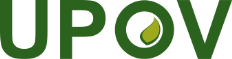 EInternational Union for the Protection of New Varieties of PlantsTechnical Working Party for VegetablesFifty-Sixth SessionVirtual meeting, April 18 to 22, 2022Technical Working Party for Agricultural CropsFifty-First SessionCambridge, United Kingdom, May 23 to 27, 2022Technical Working Party for Ornamental Plants and Forest TreesFifty-Fourth SessionHanover, Germany, June 13 to 17, 2022Technical Working Party for Fruit CropsFifty-Third SessionVirtual meeting, July 11 to 15, 2022Technical Working Party on Testing Methods and TechniquesFirst SessionVirtual meeting, September 19 to 23, 2022TWP/6/10Original:  EnglishDate:  March 14, 2022TG referenceTest Guidelines Common NameTG/2/7MaizeTG/13/11LettuceTG/49/8 Corr.CarrotTG/55/7 Rev. 5SpinachTG/61/7 Rev. 2Cucumber, GherkinTG/104/5 Rev.MelonTG/119/4Vegetable Marrow, Squash TG/142/5Watermelon TG/294/1 Corr. Rev. 2 Tomato Rootstocks TG referenceTest Guidelines Common NameTG/11/8 Rev.RoseTG referenceTest Guidelines Common NameTG/2/7MaizeTG/3/12WheatTG/276/1HempTG referenceTest Guidelines Common NameTG/53/7 Rev.PeachTG/84/4 Corr. 2 Rev.Japanese PlumTG/98/7 Rev. Corr.ActinidiaTG/187/2Prunus RootstocksTG referenceTest Guidelines Common NameAnnex TG/2/7MaizeAnnex ITG/13/11LettuceAnnex IITG/49/8 Corr.CarrotAnnex IIITG/55/7 Rev. 5SpinachAnnex IVTG/61/7 Rev. 2Cucumber, GherkinAnnex VTG/104/5 Rev.MelonAnnex VITG/119/4Vegetable Marrow, Squash Annex VIITG/142/5Watermelon Annex VIIITG/294/1 Corr. Rev. 2 Tomato Rootstocks Annex IXTG referenceTest Guidelines Common NameAnnex TG/11/8 Rev.RoseAnnex XTG referenceTest Guidelines Common NameAnnex TG/2/7MaizeAnnex ITG/3/12WheatAnnex XIChar. No.(*)(S)Characteristic NameComments1(S)First leaf: anthocyanin coloration of sheathMajority of the experts do not support to include it since it is difficult to observe and strongly influenced by the weather.8(*)Tassel: time of anthesis9(*)
(S)Tassel: anthocyanin coloration at base of glume10(S)Tassel: anthocyanin coloration of glumes excluding base11(S)Tassel: anthocyanin coloration of anthers14(*)Tassel: number of primary lateral branches15Ear: time of silk emergence16(*)(S)Ear: anthocyanin coloration of silks24.1(*)Only inbred lines and varieties with ear type of grain:  sweet or pop: Plant: lengthOption “not applicable” added24.2(*)Only hybrids and open-pollinated varieties, excluding varieties with ear type of grain: sweet or pop: Plant: lengthOption “not applicable” added28(*)Ear: length - To be agreed by the agricultural and vegetable experts, different opinions- Only for sweet or pop?29Ear: diameter (in middle) - To be agreed by the agricultural and vegetable experts, different opinions- Only for sweet or pop?30Ear: shape- To be agreed by the agricultural and vegetable experts, different opinions- Only for sweet or pop?31Ear: number of rows of grain- To be agreed by the agricultural and vegetable experts, different opinions- Only for sweet or pop?32(S)Only varieties with ear type of grain: sweet or waxy: Ear: number of colors  of grainsOption “not applicable” added33(*)Only varieties with ear type of grain: sweet: Grain: intensity of yellow colorOption “not applicable” added35Only varieties with ear type of grain: sweet: Grain: widthOption “not applicable” added36(*)(S)Ear: type of grain37(*)Only varieties with ear type of grain: sweet: Ear: shrinkage of top of grainOption “not applicable” added38(*)(S)Ear: color of top of grainNot supported by one UPOV member39(*)(S)Excluding varieties with ear type of grain: sweet: Ear: color of dorsal side of  grainOption “not applicable” added41(*)(S)Ear: anthocyanin coloration of glumes of cobChar. No.(*)Characteristic NameComments1(*)Seed: color2(*)Plant: diameter3(*)Plant: degree of overlapping of upper part of leaves6(*)Leaf: number of divisions7Only varieties with Leaf: number of divisions: absent or very few: Leaf: shapeOption “not applicable” added11(*)Leaf: anthocyanin coloration12(*)Leaf: hue of anthocyanin colorationOption “not applicable” added
(see Char. 11)13Leaf: area covered by anthocyanin colorationOption “not applicable” added(see Char. 11)14(*)Leaf: color15(*)Leaf: intensity of green color18(*)Leaf: blistering20(*)Leaf: undulation of margin22Leaf: depth of incisions of margin25(*)Leaf: venation26Only varieties with Plant: degree of overlapping of upper part of leaves: medium or strong: Head: sizeOption “not applicable” added27(*)Only varieties with Plant: degree of overlapping of upper part of leaves: medium or strong: Head: shape in longitudinal sectionOption “not applicable” added34Only varieties with Plant: degree of overlapping of upper part of leaves: medium or strong: Time of harvest maturityOption “not applicable” added35(*)Time of beginning of bolting38Resistance to Bremia lactucae (Bl) Isolate Bl: 16EUCurrently in TQ 7 with option “Not tested”; “Not tested” added to TQ 539Resistance to Bremia lactucae (Bl) Isolate Bl: 17EUCurrently in TQ 7 with option “Not tested”; “Not tested” added to TQ 540Resistance to Bremia lactucae (Bl) Isolate Bl: 20EUCurrently in TQ 7 with option “Not tested”; “Not tested” added to TQ 541Resistance to Bremia lactucae (Bl) Isolate Bl: 21EUCurrently in TQ 7 with option “Not tested”; “Not tested” added to TQ 542Resistance to Bremia lactucae (Bl) Isolate Bl: 22EUCurrently in TQ 7 with option “Not tested”; “Not tested” added to TQ 543Resistance to Bremia lactucae (Bl) Isolate Bl: 23EUCurrently in TQ 7 with option “Not tested”; “Not tested” added to TQ 544Resistance to Bremia lactucae (Bl) Isolate Bl: 24EUCurrently in TQ 7 with option “Not tested”; “Not tested” added to TQ 545Resistance to Bremia lactucae (Bl) Isolate Bl: 25EUCurrently in TQ 7 with option “Not tested”; “Not tested” added to TQ 546Resistance to Bremia lactucae (Bl) Isolate Bl: 26EUCurrently in TQ 7 with option “Not tested”; “Not tested” added to TQ 547Resistance to Bremia lactucae (Bl) Isolate Bl: 27EUCurrently in TQ 7 with option “Not tested”; “Not tested” added to TQ 548Resistance to Bremia lactucae (Bl) Isolate Bl: 29EUCurrently in TQ 7 with option “Not tested”; “Not tested” added to TQ 549Resistance to Bremia lactucae (Bl) Isolate Bl: 30EUCurrently in TQ 7 with option “Not tested”; “Not tested” added to TQ 550Resistance to Bremia lactucae (Bl) Isolate Bl: 31EUCurrently in TQ 7 with option “Not tested”; “Not tested” added to TQ 551Resistance to Bremia lactucae (Bl) Isolate Bl: 33EUCurrently in TQ 7 with option “Not tested”; “Not tested” added to TQ 552Resistance to Bremia lactucae (Bl) Isolate Bl: 35EUCurrently in TQ 7 with option “Not tested”; “Not tested” added to TQ 553Resistance to Lettuce mosaic virus (LMV) Pathotype IICurrently in TQ 7 with option “Not tested”; “Not tested” added to TQ 554Resistance to Nasonovia ribisnigri (Nr) Biotype Nr: 0 Currently in TQ 7 with option “Not tested”; “Not tested” added to TQ 555Resistance to Fusarium oxysporum f. sp. lactucae (Fol) Race 1Currently in TQ 7 with option “Not tested”; “Not tested” added to TQ 5Char. No.(*)Characteristic NameComment3(*)Leaf: length (including petiole)5(*)Leaf: intensity of green color6(*)Leaf: anthocyanin coloration of petiole7(*)Root: length8(*)Root: width9(*)Root: ratio length/width10(*)Root: shape in longitudinal section12(*)Root: shape of shoulder13(*)Root: tip (when fully developed)14(*)Root: external color15Excluding varieties with white external root color:  Root: intensity of external colorOption “not applicable” added16Root: anthocyanin coloration of skin of shoulder19(*)Root: diameter of core relative to total diameter20(*)Root: color of core22(*)Root: color of cortex27Varieties with blunt tip only: Root: time of development of rounded tipOption “not applicable” added28Root: time of coloration of tip in longitudinal section29Plant: tendency to bolting31(*)Plants: proportion of male sterile plants32(*)Plant: type of male sterilityChar. No.(*)Characteristic NameComments1Seedling: length of cotyledon2(*)Leaf: anthocyanin coloration of petioles and veins3(*)Leaf blade: intensity of green color4(*)Leaf blade: blistering7Petiole: length9(*)Leaf blade: shape (excluding basal lobes)11(*)Leaf blade: shape of apex13(*)Proportion of monoecious plants14(*)Proportion of female plants15(*)Proportion of male plants16(*)Time of start of bolting (for spring sown crops, 15% of plants)18.1Resistance to Peronospora farinosa f. sp. spinaciae (Pfs) Race Pfs: 1Currently in TQ 7 with option “Not tested”; “Not tested” added to TQ 518.2Resistance to Peronospora farinosa f. sp. spinaciae (Pfs) Race Pfs: 2Currently in TQ 7 with option “Not tested”; “Not tested” added to TQ 518.3Resistance to Peronospora farinosa f. sp. spinaciae (Pfs) Race Pfs: 3Currently in TQ 7 with option “Not tested”; “Not tested” added to TQ 518.4Resistance to Peronospora farinosa f. sp. spinaciae (Pfs) Race Pfs: 4Currently in TQ 7 with option “Not tested”; “Not tested” added to TQ 518.5Resistance to Peronospora farinosa f. sp. spinaciae (Pfs) Race Pfs: 5Currently in TQ 7 with option “Not tested”; “Not tested” added to TQ 518.6Resistance to Peronospora farinosa f. sp. spinaciae (Pfs) Race Pfs: 6Currently in TQ 7 with option “Not tested”; “Not tested” added to TQ 518.7Resistance to Peronospora farinosa f. sp. spinaciae (Pfs) Race Pfs: 7Currently in TQ 7 with option “Not tested”; “Not tested” added to TQ 518.8Resistance to Peronospora farinosa f. sp. spinaciae (Pfs) Race Pfs: 8Currently in TQ 7 with option “Not tested”; “Not tested” added to TQ 518.9Resistance to Peronospora farinosa f. sp. spinaciae (Pfs) Race Pfs: 10Currently in TQ 7 with option “Not tested”; “Not tested” added to TQ 518.10Resistance to Peronospora farinosa f. sp. spinaciae (Pfs) Race Pfs: 11Currently in TQ 7 with option “Not tested”; “Not tested” added to TQ 518.11Resistance to Peronospora farinosa f. sp. spinaciae (Pfs) Race Pfs: 12Currently in TQ 7 with option “Not tested”; “Not tested” added to TQ 518.12Resistance to Peronospora farinosa f. sp. spinaciae (Pfs) Race Pfs: 13Currently in TQ 7 with option “Not tested”; “Not tested” added to TQ 518.13Resistance to Peronospora farinosa f. sp. spinaciae (Pfs) Race Pfs: 14Currently in TQ 7 with option “Not tested”; “Not tested” added to TQ 518.14Resistance to Peronospora farinosa f. sp. spinaciae (Pfs) Race Pfs: 15Currently in TQ 7 with option “Not tested”; “Not tested” added to TQ 518.15Resistance to Peronospora farinosa f. sp. spinaciae (Pfs) Race Pfs: 16Currently in TQ 7 with option “Not tested”; “Not tested” added to TQ 518.16Resistance to Peronospora farinosa f. sp. spinaciae (Pfs) Race Pfs: 17Currently in TQ 7 with option “Not tested”; “Not tested” added to TQ 519Resistance to Cucumber mosaic virus (CMV)Currently in TQ 7 without option “Not tested”; “Not tested” added to TQ 5 (no (*))Char. No.(*)Characteristic NameComments1(*)Cotyledon: bitterness2(*)Plant: growth type5Leaf blade: length8Leaf blade: intensity of green color13(*)Plant: sex expression14Plant: number of female flowers per node15(*)Ovary: color of vestiture16(*)Parthenocarpy17(*)Fruit: length18Fruit: diameter22(*)Fruit: shape of stem end23Only necked varieties: Fruit: length of neckOption “not applicable” added25(*)Fruit: ground color of skin at market stage26Excluding white varieties: Fruit: intensity of ground color of skin (as for 25)Option “not applicable” added27(*)Fruit: ribs29(*)Fruit: creasing30Fruit: degree of creasingOption “not applicable” added31(*)Fruit: type of vestiture32Fruit: density of vestiture35Fruit: size of warts36Fruit: length of stripes37(*)Fruit: dots44Resistance to Cladosporium cucumerinum (Ccu)45Resistance to Cucumber mosaic virus (CMV)46Resistance to Powdery mildew (Podosphaera xanthii) (Px)47Resistance to Downy mildew (Pseudoperonospora cubensis) (Pcu)Option “not tested “ added48Resistance to Corynespora blight and target leaf spot (Corynespora cassiicola) (Cca)49Resistance to Cucumber vein yellowing virus (CVYV)50Resistance to Zucchini yellow mosaic virus (ZYMV)Option “not tested “ added51Resistance to Cucurbit yellow stunting disorder virus (CYSDV)Option “not tested “ addedChar. No.(*)Characteristic NameComments12(*)Inflorescence: sex expression (at full flowering)13Young fruit: hue of green color of skin14(*)Young fruit: intensity of green color of skin24(*)Fruit: length25(*)Fruit: diameter28(*)Fruit: shape in longitudinal section29(*)Fruit: ground color of skin31Fruit: hue of ground color of skin32Fruit: density of dots36(*)Fruit: density of patches38(*)Fruit: warts43(*)Fruit: grooves45Fruit: depth of grooves47(*)Fruit: creasing of surface48(*)Fruit: cork formation49(*)Fruit: thickness of cork layerAdd option “not applicable” (48 absent)50(*)Fruit: pattern of cork formationAdd option “not applicable” (48 absent)51(*)Fruit: density of pattern of cork formationAdd option “not applicable” (48 absent)54(*)Fruit: main color of flesh60(*)Seed: length62Seed: shape63(*)Seed: color65Time of male flowering66Time of female flowering67Time of ripening68(*)Shelf life of fruit69.1(*)Resistance to Fusarium oxysporum f. sp. Melonis Race 069.2(*)Resistance to Fusarium oxysporum f. sp. Melonis Race 169.3(*)Resistance to Fusarium oxysporum f. sp. Melonis Race 269.4Resistance to Fusarium oxysporum f. sp. Melonis Race 1.2Currently in TQ 7 with option “Not tested”; “Not tested” added to TQ 570.1Resistance to Podosphaera xanthii (Sphaerotheca fuliginea) (Powdery mildew) Race 1Currently in TQ 7 with option “Not tested”; “Not tested” added to TQ 570.2Resistance to Podosphaera xanthii (Sphaerotheca fuliginea) (Powdery mildew) Race 2Currently in TQ 7 with option “Not tested”; “Not tested” added to TQ 570.3Resistance to Podosphaera xanthii (Sphaerotheca fuliginea) (Powdery mildew) Race 3Currently in TQ 7 with option “Not tested”; “Not tested” added to TQ 570.4Resistance to Podosphaera xanthii (Sphaerotheca fuliginea) (Powdery mildew) Race 5Currently in TQ 7 with option “Not tested”; “Not tested” added to TQ 570.5Resistance to Podosphaera xanthii (Sphaerotheca fuliginea) (Powdery mildew) Race 3-5Currently in TQ 7 with option “Not tested”; “Not tested” added to TQ 571Resistance to Golovinomyces cichoracearum (Erysiphe cichoracearum) Race 1 (Powdery mildew)Currently in TQ 7 with option “Not tested”; “Not tested” added to TQ 572Resistance to colonization by Aphis gossypiiCurrently in TQ 7 with option “Not tested”; “Not tested” added to TQ 573Resistance to Zucchini yellow mosaic virus (ZYMV)Currently in TQ 7 with option “Not tested”; “Not tested” added to TQ 574.1Resistance to Papaya ringspot virus (PRSV) Guadeloupe strainCurrently in TQ 7 with option “Not tested”; “Not tested” added to TQ 574.2Resistance to Papaya ringspot virus (PRSV) E2 strainCurrently in TQ 7 with option “Not tested”; “Not tested” added to TQ 575Resistance to Melon necrotic spot virus (MNSV) Strain 0 (MNSV: 0)Currently in TQ 7 with option “Not tested”; “Not tested” added to TQ 576Resistance to Cucumber mosaic virus (CMV)Currently in TQ 7 with option “Not tested”; “Not tested” added to TQ 5Char. No.(*)Characteristic NameTypes of edible varieties:  Fruit:  type4(*)Plant: growth habit5(*)Plant: branching8(*)Stem: color9Stem: intensity of green color13(*)Leaf blade: incisions15(*)Leaf blade: silvery patches16Leaf blade: relative area covered by silvery patches17Petiole: length26Only Zucchini and Rounded Zucchini type varieties: Young fruit: general shapeOption “not applicable” added27(*)Young fruit: main color of skin (excluding color of ribs or grooves)29Only varieties with green color of skin: Young fruit: intensity of green color of skin (as for 27)Option “not applicable” added30(*)Fruit: general shape31.1(*)Only Scallop type varieties: Fruit: lengthOption “not applicable” added31.2(*)Only Acorn type varieties: Fruit: lengthOption “not applicable” added31.3(*)Only Neck type varieties: Fruit: lengthOption “not applicable” added31.4(*)Only Zucchini type varieties: Fruit: lengthOption “not applicable” added32.1Only Scallop type varieties: Fruit: maximum diameterOption “not applicable” added32.2Only Acorn type varieties: Fruit: maximum diameterOption “not applicable” added32.3Only Zucchini type varieties: Fruit: maximum diameterOption “not applicable” added34.1(*)Only Pumpkin type varieties: Fruit: sizeOption “not applicable” added34.2(*)Only Rondini type varieties: Fruit: sizeOption “not applicable” added46(*)Fruit: grooves50(*)Fruit: main color of skin (excluding color of dots, patches, stripes and bands)51Only varieties with yellow color of skin: Fruit: intensity of yellow color of  skin (as for 50)Option “not applicable” added52Only varieties with green color of skin: Fruit: intensity of green color of  skin (as for 50)Option “not applicable” added54Fruit: stripes in grooves57Fruit: dots59Fruit: secondary green color between ribs (excluding dots)61Fruit: distribution of secondary green color between ribs69(*)Ripe fruit: main color of skin (excluding color of mottles, patches, stripes and bands)71(*)Ripe fruit: secondary color of skin (as for 69)74(*)Ripe fruit: color of fleshChar. No.(*)Characteristic NameComment1(*)Ploidy8(*)Leaf blade: degree of lobing11(*)Fruit: weight 12(*)Fruit: shape in longitudinal section16(*)Fruit: ground color of skin18(*)Fruit: pattern of stripes19(*)Fruit: width of stripes20Fruit: main color of stripes21(*)Fruit: conspicuousness of stripes22(*)Fruit: margin of stripes27(*)Fruit: thickness of pericarp28(*)Fruit: main color of flesh29Only triploid varieties: Seed coat: sizeOption “not applicable” added31(*)Only diploid and tetraploid varieties: Seed: length Option “not applicable” added33(*)Only diploid and tetraploid varieties: Seed: ground color of testa Option “not applicable” added36Time of female flowering 37.1Resistance to Fusarium oxysporum f.sp. niveum – Race 0no (*), option “not tested” added37.2Resistance to Fusarium oxysporum f.sp. niveum – Race 1no (*), option “not tested” added37.3Resistance to Fusarium oxysporum f.sp. niveum – Race 2no (*), option “not tested” added38.1Resistance to Colletotrichum orbiculare – Race 1no (*), option “not tested” addedChar. No.(*)Characteristic Name2Plant: height8(*)Leaf: intensity of green color11(*)Fruit: green shoulderCheck whether to add option “not applicable” (char. 16 state 1 “not developed or very small”)14Fruit: conspicuousness of meridian stripesCheck whether to add option “not applicable” (char. 16 state 1 “not developed or very small”)16(*)Fruit: size17(*)Fruit: shape in longitudinal sectionCheck whether to add option “not applicable” (char. 16 state 1 “not developed or very small”)18(*)Fruit: number of loculesCheck whether to add option “not applicable” (char. 16 state 1 “not developed or very small”)19(*)Fruit: color at maturityCheck whether to add option “not applicable” (char. 16 state 1 “not developed or very small”)21(*)Autonecrosis22(*)Resistance to Meloidogyne incognita (Mi)23(*)Resistance to Verticillium sp. (Va and Vd) – Race 024.1(*)Resistance to Fusarium oxysporum f. sp. lycopersici (Fol) – Race 0EU/1US24.2(*)Resistance to Fusarium oxysporum f. sp. lycopersici (Fol)– Race 1EU/2US24.3(*)Resistance to Fusarium oxysporum f. sp. lycopersici (Fol)– Race 2EU/3US25(*)Resistance to Fusarium oxysporum f. sp. radicis-lycopersici (Forl)26.1Resistance to Fulvia fulva (Ff) (ex Cladosporium fulvum) – Race 0no (*), option “not tested” added26.2Resistance to Fulvia fulva (Ff) (ex Cladosporium fulvum) – Group Ano (*), option “not tested” added26.3Resistance to Fulvia fulva (Ff) (ex Cladosporium fulvum) – Group Bno (*), option “not tested” added26.4Resistance to Fulvia fulva (Ff) (ex Cladosporium fulvum) – Group Cno (*), option “not tested” added26.5Resistance to Fulvia fulva (Ff) (ex Cladosporium fulvum) – Group Dno (*), option “not tested” added26.6Resistance to Fulvia fulva (Ff) (ex Cladosporium fulvum) – Group Eno (*), option “not tested” added27.1Resistance to Tomato mosaic virus (ToMV) – Strain 0no (*), option “not tested” added27.2Resistance to Tomato mosaic virus (ToMV) – Strain 1no (*), option “not tested” added27.3Resistance to Tomato mosaic virus (ToMV) – Strain 2no (*), option “not tested” added28Resistance to Pyrenochaeta lycopersici (Pl)no (*), option “not tested” added29Resistance to Stemphylium spp. (Ss)no (*), option “not tested” added30Resistance to Tomato yellow leaf curl virus (TYLCV)no (*), option “not tested” added31Resistance to Tomato spotted wilt virus (TSWV)no (*), option “not tested” added32Resistance to Oidium neolycopersici (On)no (*), option “not tested” addedChar. No.(*)Characteristic Name1(*)Plant: growth typePlant: growth type6Stem: number of prickles (excluding very small and hair-like prickles )Stem: number of prickles (excluding very small and hair-like prickles )7Prickles: predominant color (as for 6)Prickles: predominant color (as for 6)21(*)Flower: typeFlower: type22(*)Flower: number of petalsFlower: number of petals23(*)Flower: color groupFlower: color group26(*)Flower: diameterFlower: diameter27(*)Flower: shapeFlower: shape30Flower: fragranceFlower: fragrance40(*)Petal: number of colors on inner side (basal spot excluded)Petal: number of colors on inner side (basal spot excluded)50(*)Petal: main color on the outer side (only if clearly different from inner side)Petal: main color on the outer side (only if clearly different from inner side)Char. No.(*)Characteristic Name1Seed: color7(*)Time of ear emergence10(*)Ear: glaucosity12(*)Lower glume: hairiness on external surface13(*)Plant: length14(*)Straw: pith in cross section17(*)Ear: scurs or awns19(*)Ear: color20Ear: shape in profile27(*)Seasonal typeTECHNICAL QUESTIONNAIRETECHNICAL QUESTIONNAIREPage {x} of {y}Reference Number:Reference Number:Reference Number:Reference Number:5. Characteristics of the variety to be indicated (the number in brackets refers to the corresponding characteristic in Test Guidelines; please mark the note which best corresponds).5. Characteristics of the variety to be indicated (the number in brackets refers to the corresponding characteristic in Test Guidelines; please mark the note which best corresponds).5. Characteristics of the variety to be indicated (the number in brackets refers to the corresponding characteristic in Test Guidelines; please mark the note which best corresponds).5. Characteristics of the variety to be indicated (the number in brackets refers to the corresponding characteristic in Test Guidelines; please mark the note which best corresponds).5. Characteristics of the variety to be indicated (the number in brackets refers to the corresponding characteristic in Test Guidelines; please mark the note which best corresponds).5. Characteristics of the variety to be indicated (the number in brackets refers to the corresponding characteristic in Test Guidelines; please mark the note which best corresponds).5. Characteristics of the variety to be indicated (the number in brackets refers to the corresponding characteristic in Test Guidelines; please mark the note which best corresponds).CharacteristicsCharacteristicsCharacteristicsExample VarietiesNoteNote5.1
(1)First leaf: anthocyanin coloration of sheathFirst leaf: anthocyanin coloration of sheathFirst leaf: anthocyanin coloration of sheathabsent or very weakabsent or very weakabsent or very weak0674, Jubilee (SC)1[  ]1[  ]very weak to weakvery weak to weakvery weak to weak2[  ]2[  ]weakweakweakMO17, Puma (SC)3[  ]3[  ]weak to mediumweak to mediumweak to medium4[  ]4[  ]mediummediummediumF252, 
Gyöngymazsola (SC)5[  ]5[  ]medium to strongmedium to strongmedium to strong6[  ]6[  ]strongstrongstrongF2447[  ]7[  ]strong to very strongstrong to very strongstrong to very strong8[  ]8[  ]very strongvery strongvery strong9[  ]9[  ]5.1 2
(8)Tassel:  time of anthesis Tassel:  time of anthesis Tassel:  time of anthesis very earlyvery earlyvery early1 [   ]1 [   ]very early to earlyvery early to earlyvery early to earlyKW1069, Spirit (SC)2 [   ]2 [   ]earlyearlyearlyChamp (SC), F257 3 [   ]3 [   ]early to mediumearly to mediumearly to mediumCenturion (SC), F259 4 [   ]4 [   ]mediummediummediumF522, Zenith (SC)5 [   ]5 [   ]medium to latemedium to latemedium to lateA632 6 [   ]6 [   ]latelatelateB73 7 [   ]7 [   ]late to very latelate to very latelate to very lateAM15138 [   ]8 [   ]very latevery latevery late9 [   ]9 [   ]CharacteristicsCharacteristicsCharacteristicsExample VarietiesNoteNote5.2 3
(9)Tassel: anthocyanin coloration at base of glume Tassel: anthocyanin coloration at base of glume Tassel: anthocyanin coloration at base of glume absent or very weakabsent or very weakabsent or very weakRoyalty (SC), W117 1[  ]1[  ]very weak to weakvery weak to weakvery weak to weak2[  ]2[  ]weakweakweakBoston (SC), F66 3[  ]3[  ]weak to mediumweak to mediumweak to medium4[  ]4[  ]mediummediummediumF1075[  ]5[  ]medium to strongmedium to strongmedium to strong6[  ]6[  ]strongstrongstrongEP17[  ]7[  ]strong to very strongstrong to very strongstrong to very strong8[  ]8[  ]very strongvery strongvery strong9[  ]9[  ]5.4
(10)Tassel: anthocyanin coloration of glumes excluding baseTassel: anthocyanin coloration of glumes excluding baseTassel: anthocyanin coloration of glumes excluding baseabsent or very weakabsent or very weakabsent or very weakEmpire (SC), F259 1[  ]1[  ]very weak to weakvery weak to weakvery weak to weak2[  ]2[  ]weakweakweakF2, Royalty (SC)3[  ]3[  ]weak to mediumweak to mediumweak to medium4[  ]4[  ]mediummediummediumCenturion (SC), WD36 5[  ]5[  ]medium to strongmedium to strongmedium to strong6[  ]6[  ]strongstrongstrongW79A7[  ]7[  ]strong to very strongstrong to very strongstrong to very strong8[  ]8[  ]very strongvery strongvery strong9[  ]9[  ]CharacteristicsCharacteristicsCharacteristicsExample VarietiesNoteNote5.5
(11)Tassel: anthocyanin coloration of anthers Tassel: anthocyanin coloration of anthers Tassel: anthocyanin coloration of anthers absent or very weakabsent or very weakabsent or very weakA654, Empire (SC)1[  ]1[  ]very weak to weakvery weak to weakvery weak to weak2[  ]2[  ]weakweakweakF2, Royalty (SC)3[  ]3[  ]weak to mediumweak to mediumweak to medium4[  ]4[  ]mediummediummediumCenturion (SC), W182E 5[  ]5[  ]medium to strongmedium to strongmedium to strong6[  ]6[  ]strongstrongstrong7[  ]7[  ]strong to very strongstrong to very strongstrong to very strong8[  ]8[  ]very strongvery strongvery strong9[  ]9[  ]5.6
(14)Tassel: number of primary lateral branchesTassel: number of primary lateral branchesTassel: number of primary lateral branchesabsent or very fewabsent or very fewabsent or very fewF71[  ]1[  ]very few to fewvery few to fewvery few to few2[  ]2[  ]fewfewfewF252, Mv. Aranyos (SC)3[  ]3[  ]few to mediumfew to mediumfew to medium4[  ]4[  ]mediummediummediumF244, Kokanee (SC)5[  ]5[  ]medium to manymedium to manymedium to many6[  ]6[  ]manymanymanyA188, Zenith (SC)7[  ]7[  ]many to very manymany to very manymany to very many8[  ]8[  ]very manyvery manyvery manySuregold (SC)9[  ]9[  ]5.7
(15)Ear: time of silk emergence Ear: time of silk emergence Ear: time of silk emergence very earlyvery earlyvery earlyMv. Aranyos (SC)1[  ]1[  ]very early to earlyvery early to earlyvery early to earlyKW1069, Spirit (SC)2[  ]2[  ]earlyearlyearlyChamp (SC), F257 3[  ]3[  ]early to mediumearly to mediumearly to mediumF259, Royalty (SC)4[  ]4[  ]mediummediummediumBonus (SC), F522 5[  ]5[  ]medium to latemedium to latemedium to lateA6326[  ]6[  ]latelatelateB737[  ]7[  ]late to very latelate to very latelate to very lateAM15138[  ]8[  ]very latevery latevery late9[  ]9[  ]CharacteristicsCharacteristicsCharacteristicsExample VarietiesNoteNote5.3 8
(16)Ear: anthocyanin coloration of silksEar: anthocyanin coloration of silksEar: anthocyanin coloration of silksabsent or very weakabsent or very weakabsent or very weakBonus (SC), F7, F195 1[  ]1[  ]very weak to weakvery weak to weakvery weak to weak2[  ]2[  ]weakweakweakEl Toro (SC), F257 3[  ]3[  ]weak to mediumweak to mediumweak to medium4[  ]4[  ]mediummediummediumF244, Gyöngymazsola (SC)5[  ]5[  ]medium to strongmedium to strongmedium to strong6[  ]6[  ]strongstrongstrongW4017[  ]7[  ]strong to very strongstrong to very strongstrong to very strong8[  ]8[  ]very strongvery strongvery strong9[  ]9[  ]5.4 9 i
(24.1)Only inbred lines and varieties with ear type of grain:  sweet or pop: Plant: lengthOnly inbred lines and varieties with ear type of grain:  sweet or pop: Plant: lengthOnly inbred lines and varieties with ear type of grain:  sweet or pop: Plant: lengthvery shortvery shortvery shortF71[  ]1[  ]very short to shortvery short to shortvery short to short2[  ]2[  ]shortshortshortW117, Spirit (SC)3[  ]3[  ]short to mediumshort to mediumshort to medium4[  ]4[  ]mediummediummediumF244, Puma (SC)5[  ]5[  ]medium to longmedium to longmedium to long6[  ]6[  ]longlonglongRoyalty (SC), WD36 7[  ]7[  ]long to very longlong to very longlong to very long8[  ]8[  ]very long very long very long Enterprise (SC)9[  ]9[  ]not applicablenot applicablenot applicable[  ][  ]CharacteristicsCharacteristicsCharacteristicsExample VarietiesNoteNote5.4 9 ii
(24.2)Only hybrids and open-pollinated varieties, excluding varieties with ear type of grain: sweet or pop: Plant: lengthOnly hybrids and open-pollinated varieties, excluding varieties with ear type of grain: sweet or pop: Plant: lengthOnly hybrids and open-pollinated varieties, excluding varieties with ear type of grain: sweet or pop: Plant: lengthvery shortvery shortvery short1[  ]1[  ]very short to shortvery short to shortvery short to short2[  ]2[  ]shortshortshortPR39D233[  ]3[  ]short to mediumshort to mediumshort to medium4[  ]4[  ]mediummediummediumPR37Y125[  ]5[  ]medium to longmedium to longmedium to long6[  ]6[  ]longlonglongDKC51667[  ]7[  ]long to very longlong to very longlong to very long8[  ]8[  ]very long very long very long 9[  ]9[  ]not applicablenot applicablenot applicable[  ][  ]5.10
(28)Ear: length Ear: length Ear: length very shortvery shortvery short1[  ]1[  ]very short to shortvery short to shortvery short to short2[  ]2[  ]shortshortshortF23[  ]3[  ]short to mediumshort to mediumshort to medium4[  ]4[  ]mediummediummediumA654, Spirit (SC)5[  ]5[  ]medium to longmedium to longmedium to long6[  ]6[  ]longlonglongEmpire (SC), MO17 7[  ]7[  ]long to very longlong to very longlong to very long8[  ]8[  ]very longvery longvery long9[  ]9[  ]5.11
(29)Ear: diameter (in middle)Ear: diameter (in middle)Ear: diameter (in middle)very smallvery smallvery small1[  ]1[  ]very small to smallvery small to smallvery small to small2[  ]2[  ]smallsmallsmallF73[  ]3[  ]small to mediumsmall to mediumsmall to medium4[  ]4[  ]mediummediummediumW1175[  ]5[  ]medium to largemedium to largemedium to large6[  ]6[  ]largelargelargeCenturion (SC), F4817[  ]7[  ]large to very largelarge to very largelarge to very large8[  ]8[  ]very largevery largevery largeEmpire (SC)9[  ]9[  ]CharacteristicsCharacteristicsCharacteristicsExample VarietiesNoteNote5.12
(30)Ear: shapeEar: shapeEar: shapeconicalconicalconicalF16, Wombat (SC)1[  ]1[  ]conico-cylindricalconico-cylindricalconico-cylindricalCenturion (SC), F816 2[  ]2[  ]cylindricalcylindricalcylindricalF66, GH2547 (SC)3[  ]3[  ]5.13
(31)Ear: number of rows of grainEar: number of rows of grainEar: number of rows of grainvery fewvery fewvery few1[  ]1[  ]very few to fewvery few to fewvery few to few2[  ]2[  ]fewfewfewF2573[  ]3[  ]few to mediumfew to mediumfew to medium4[  ]4[  ]mediummediummediumDessert 73 (SC), F16 5[  ]5[  ]medium to manymedium to manymedium to many6[  ]6[  ]manymanymanyB73, Bonus (SC)7[  ]7[  ]many to very manymany to very manymany to very many8[  ]8[  ]very manyvery manyvery many9[  ]9[  ]5.14
(32)Only varieties with ear type of grain: sweet or waxy: Ear: number of colors  of grainsOnly varieties with ear type of grain: sweet or waxy: Ear: number of colors  of grainsOnly varieties with ear type of grain: sweet or waxy: Ear: number of colors  of grainsoneoneoneJubilee (SC)1[  ]1[  ]twotwotwoEolrukchal-ilho,
Serendipity (SC)2[  ]2[  ]not applicablenot applicablenot applicable[  ][  ]5.15
(33)Only varieties with ear type of grain: sweet: Grain: intensity of yellow colorOnly varieties with ear type of grain: sweet: Grain: intensity of yellow colorOnly varieties with ear type of grain: sweet: Grain: intensity of yellow colorvery lightvery lightvery light1[  ]1[  ]very light to lightvery light to lightvery light to light2[  ]2[  ]lightlightlightGyöngymazsola (SC)3[  ]3[  ]light to mediumlight to mediumlight to medium4[  ]4[  ]mediummediummediumRoyalty (SC)5[  ]5[  ]medium to darkmedium to darkmedium to dark6[  ]6[  ]darkdarkdarkKokanee (SC)7[  ]7[  ]dark to very darkdark to very darkdark to very dark8[  ]8[  ]very darkvery darkvery dark9[  ]9[  ]not applicablenot applicablenot applicable[  ][  ]CharacteristicsCharacteristicsCharacteristicsExample VarietiesNoteNote5.16
(35)Only varieties with ear type of grain: sweet: Grain: width Only varieties with ear type of grain: sweet: Grain: width Only varieties with ear type of grain: sweet: Grain: width very narrowvery narrowvery narrow1[  ]1[  ]very narrow to narrowvery narrow to narrowvery narrow to narrow2[  ]2[  ]narrownarrownarrowBonus (SC)3[  ]3[  ]narrow to mediumnarrow to mediumnarrow to medium4[  ]4[  ]mediummediummediumJubilee (SC)5[  ]5[  ]medium to broadmedium to broadmedium to broad6[  ]6[  ]broadbroadbroadMv. Aranyos (SC)7[  ]7[  ]broad to very broadbroad to very broadbroad to very broad8[  ]8[  ]very broadvery broadvery broad9[  ]9[  ]not applicablenot applicablenot applicable[  ][  ]5.5 17
(36)Ear: type of grain Ear: type of grain Ear: type of grain flintflintflintF21 [   ]1 [   ]flint-likeflint-likeflint-likeF2522 [   ]2 [   ]intermediateintermediateintermediateF1073 [   ]3 [   ]dent-likedent-likedent-likeA6544 [   ]4 [   ]dentdentdentW182E5 [   ]5 [   ]sweetsweetsweetJubilee (SC)6 [   ]6 [   ]poppoppopIowa Pop (PC)7 [   ]7 [   ]waxywaxywaxy8 [   ]8 [   ]flourflourflour9 [   ]9 [   ]5.18
(37)Only varieties with ear type of grain: sweet: Ear: shrinkage of top of grain Only varieties with ear type of grain: sweet: Ear: shrinkage of top of grain Only varieties with ear type of grain: sweet: Ear: shrinkage of top of grain weak weak weak Zarja (SC)Zarja (SC)1[  ]weak to mediumweak to mediumweak to medium2[  ]mediummediummediumMerkur (SC)Merkur (SC)3[  ]medium to strongmedium to strongmedium to strong4[  ]strongstrongstrongDessert 73 (SC)Dessert 73 (SC)5[  ]not applicablenot applicablenot applicable[  ]CharacteristicsCharacteristicsCharacteristicsExample VarietiesExample VarietiesNote5.19
(38)Ear: color of top of grainEar: color of top of grainEar: color of top of grainwhitewhitewhiteA188, Pure white (SC), Snowbelle (SC)A188, Pure white (SC), Snowbelle (SC)1 [   ]yellowish whiteyellowish whiteyellowish white2 [   ]yellowyellowyellowF259F2593 [   ]yellow orangeyellow orangeyellow orangeF2, Gyöngymazsola (SC)F2, Gyöngymazsola (SC)4 [   ]orangeorangeorangeF257, GH 2547 (SC)F257, GH 2547 (SC)5 [   ]red orangered orangered orangeDynasty (SC)Dynasty (SC)6 [   ]redredred7 [   ]purplepurplepurple8 [   ]brownishbrownishbrownishZenith (SC)Zenith (SC)9 [   ]blue blackblue blackblue blackMiheukchalMiheukchal10 [   ]5.6 20
(39)Excluding varieties with ear type of grain: sweet: Ear: color of dorsal side of grainExcluding varieties with ear type of grain: sweet: Ear: color of dorsal side of grainExcluding varieties with ear type of grain: sweet: Ear: color of dorsal side of grainwhitewhitewhiteF4811 [   ]1 [   ]yellowish whiteyellowish whiteyellowish whiteA1882 [   ]2 [   ]yellowyellowyellow3 [   ]3 [   ]yellow orangeyellow orangeyellow orangeF664 [   ]4 [   ]orangeorangeorangeEP15 [   ]5 [   ]red orangered orangered orange6 [   ]6 [   ]redredred7 [   ]7 [   ]purplepurplepurple8 [   ]8 [   ]brownishbrownishbrownish9 [   ]9 [   ]blue blackblue blackblue black10 [   ]10 [   ]not applicablenot applicablenot applicable[  ][  ]CharacteristicsCharacteristicsCharacteristicsExample VarietiesNoteNote5.7 21
(41)Ear: anthocyanin coloration of glumes of cobEar: anthocyanin coloration of glumes of cobEar: anthocyanin coloration of glumes of cobabsent or very  weakabsent or very  weakabsent or very  weakF2, F2571 [   ]1 [   ]very weak to weakvery weak to weakvery weak to weak2 [   ]2 [   ]weakweakweakF2523 [   ]3 [   ]weak to mediumweak to mediumweak to medium4 [   ]4 [   ]mediummediummediumW1175 [   ]5 [   ]medium to strongmedium to strongmedium to strong6 [   ]6 [   ]strongstrongstrongA6327 [   ]7 [   ]strong to very strongstrong to very strongstrong to very strong8 [   ]8 [   ]very strongvery strongvery strong9 [   ]9 [   ]CharacteristicsExample VarietiesNote5.2
(2)5.2
(2)very smallTom Thumbvery small to smallsmallGotte à graine blanchesmall to mediummediumClarion, Verpiamedium to largelargeGreat Lakes 659large to very largevery largeEl Toro5.3
(3)5.3
(3)absent or weakActarus,  Aquarel,  
Blonde à couper améliorée,  Curtis, Lollo rossamediumAugusta, Clarion,  FiorellastrongRoxette,  Vanguard 75CharacteristicsExample VarietiesNote5.4
(6)5.4
(6)absent or very fewFiorella, Lollo rossavery few to fewfewCurletta, Rodagiofew to mediummediumEzabel, Jadigon  medium to manymanyExpedition, Multired 54many to very manyvery manyExcite, Ezfrill, Telex5.5
(7)5.5
(7)triangularlanceolateQingyuanyewojumedium oblateStylistnarrow oblateCommodore, FiorellacircularVerpiabroad ellipticAmadeusmedium ellipticXanadunarrow ellipticVerte maraîchèrelinearHongwojubroad obtrullate10 [   ]obovateRaisa11 [   ]oblanceolateXiangshengcai12 [   ]not applicable[   ]CharacteristicsExample VarietiesNote5.7
(12)5.7
(12)reddishLollo rossapurplishIridebrownishLuana, Maravilla de Veranonot applicable [   ]5.8
(13)5.8
(13)Leaf: area covered by anthocyanin colorationvery smallSteirer Krauthauptelvery small to smallsmallDiablosmall to mediummediumLuanamedium to largelargeMerveille des quatre saisonslarge to very largevery largeBijou, Revolutionnot applicable[   ]5.9
(14)5.9
(14)Leaf: colorgreenVerpiayellowish greenDorée de printempsgreyish greenCeltuce, Du bon jardinierCharacteristicsExample VarietiesNote5.11
(18)5.11
(18)absent or very weakDuplex, Sartrevery weak to weakweakFiorellaweak to mediummediumCommodoremedium to strongstrongBlonde de Paris, Xanadustrong to very strongvery strongBlonde de Doulon, Iride,    Karioka5.12
(20)5.12
(20)absent or very weakTiagovery weak to weakweakCommodoreweak to mediummediumNoisette, Pentaredmedium to strongstrongCalmar, Invictastrong to very strongvery strongLollo rossa5.13
(22)5.13
(22)absent or very shallowActarus, Clarion, Tiagovery shallow to shallowshallowPentared, Unicumshallow to mediummediumSantarinasmedium to deepdeepExpeditiondeep to very deepvery deep9 [   ]5.14
(25)5.14
(25)not flabellateVerpia, Xanadusemi-flabellateKibrille, MuraïflabellateLocarno, RoxetteCharacteristicsExample VarietiesNote5.15
(26)5.15
(26)very smallTom Thumbvery small to smallsmallXanadusmall to mediummediumFiorella, Sorayamedium to largelargeGreat Lakes 659large to very largevery largeBlonde maraîchère, El Toro9 [   ]not applicable[   ]5.16
(27)5.16
(27)narrow ellipticVerte maraîchèrebroad ellipticAmadeus, SucrinecircularVerpianarrow oblateAmetistnot applicable[   ]5.17
(34)5.17
(34)Only varieties with Plant: degree of overlapping of upper part of leaves: medium or strong: Time of harvest maturityvery earlyGotte jaune d'orvery early to earlyearlyPantlika, Sucrineearly to mediummediumClarionmedium to latelateBlonde maraîchère,  Calmarlate to very latevery lateEl Toro, Pinokkio9 [   ]not applicable[   ]CharacteristicsExample VarietiesNote5.19
(38)absentGreen Towers1 [   ]presentArgelès9 [   ]not tested[   ]5.20
(39)absentGreen Towers1 [   ]presentArgelès9 [   ]not tested[   ]5.21
(40)absentGreen Towers1 [   ]presentFrRsal-19 [   ]not tested[   ]5.22
(41)absentGreen Towers1 [   ]presentArgelès, Colorado9 [   ]not tested[   ]5.23
(42)absentGreen Towers1 [   ]presentFrRsal-19 [   ]not tested[   ]5.24
(43)absentGreen Towers1 [   ]presentColorado9 [   ]not tested[   ]CharacteristicsExample VarietiesNote5.25
(44)absentArgelès, Colorado1 [   ]presentDandie, NunDm15,  UCDm149 [   ]not tested[   ]5.26
(45)absentColorado1 [   ]presentArgelès9 [   ]not tested[   ]5.27
(46)absentColorado1 [   ]presentBalesta, Bedford9 [   ]not tested[   ]5.28
(47)absentBalesta, Colorado1 [   ]presentFrRsal-19 [   ]not tested[   ]5.29
(48)absentArgelès1 [   ]presentBalesta9 [   ]not tested[   ]5.30
(49)absentArgelès, Colorado1 [   ]presentBalesta9 [   ]not tested[   ]5.31
(50)absentColorado, RYZ9104571 [   ]presentArgelès, Balesta9 [   ]not tested[   ]5.32
(51)absentKibrille, RYZ21641 [   ]presentRYZ9104579 [   ]not tested[   ]CharacteristicsExample VarietiesNote5.33
(52)absentDesign, Kibrille1 [   ]presentBartoli9 [   ]not tested[   ]5.34
(53)Resistance to Lettuce mosaic virus (LMV) Pathotype IIabsentBijou, Hilde II, Sprinter, Sucrine1 [   ]presentCapitan, Corsica9 [   ]not tested[   ]5.35
(54)absentAbel, Green Towers, Nadine1 [   ]presentBarcelona, Bedford, Dynamite, Silvinas9 [   ]not tested[   ]5.36
(55)Resistance to Fusarium oxysporum f.sp. lactucae (Fol) Race 1susceptibleCobham Green, Patriot1 [   ]moderately resistantAffic, Fuzila, Natexis2 [   ]highly resistantCosta Rica No. 4,  Romasol3 [   ]not tested[   ]TECHNICAL QUESTIONNAIRETECHNICAL QUESTIONNAIRETECHNICAL QUESTIONNAIREPage {x} of {y}Reference Number:Reference Number:Reference Number:Reference Number:5.	Characteristics of the variety to be indicated (the number in brackets refers to the corresponding characteristic in Test Guidelines;  please mark the note which best corresponds).5.	Characteristics of the variety to be indicated (the number in brackets refers to the corresponding characteristic in Test Guidelines;  please mark the note which best corresponds).5.	Characteristics of the variety to be indicated (the number in brackets refers to the corresponding characteristic in Test Guidelines;  please mark the note which best corresponds).5.	Characteristics of the variety to be indicated (the number in brackets refers to the corresponding characteristic in Test Guidelines;  please mark the note which best corresponds).5.	Characteristics of the variety to be indicated (the number in brackets refers to the corresponding characteristic in Test Guidelines;  please mark the note which best corresponds).5.	Characteristics of the variety to be indicated (the number in brackets refers to the corresponding characteristic in Test Guidelines;  please mark the note which best corresponds).5.	Characteristics of the variety to be indicated (the number in brackets refers to the corresponding characteristic in Test Guidelines;  please mark the note which best corresponds).5.	Characteristics of the variety to be indicated (the number in brackets refers to the corresponding characteristic in Test Guidelines;  please mark the note which best corresponds).CharacteristicsCharacteristicsCharacteristicsCharacteristicsExample VarietiesExample VarietiesNote5.1
(3)Leaf: length (including petiole)Leaf: length (including petiole)Leaf: length (including petiole)Leaf: length (including petiole)very shortvery shortvery shortvery shortMokum, MignonMokum, Mignon1[  ]very short to shortvery short to shortvery short to shortvery short to short2[  ]shortshortshortshortAmsterdam 2, Amsterdam 3Amsterdam 2, Amsterdam 33[  ]short to mediumshort to mediumshort to mediumshort to medium4[  ]mediummediummediummediumJuwarot, Nantaise améliorée 2Juwarot, Nantaise améliorée 25[  ]medium to longmedium to longmedium to longmedium to long6[  ]longlonglonglongChantenay, 
Chantenay à cœur rouge 2Chantenay, 
Chantenay à cœur rouge 27[  ]long to very longlong to very longlong to very longlong to very long8[  ]very longvery longvery longvery longDe Colmar à cœur rouge 2, RothildDe Colmar à cœur rouge 2, Rothild9[  ]5.2
(5)Leaf: intensity of green colorLeaf: intensity of green colorLeaf: intensity of green colorLeaf: intensity of green colorvery lightvery lightvery lightvery light1[  ]very light to lightvery light to lightvery light to lightvery light to light2[  ]lightlightlightlightAdelaide, LeonorAdelaide, Leonor3[  ]light to mediumlight to mediumlight to mediumlight to medium4[  ]mediummediummediummediumAmsterdam 2, Amsterdam 3Amsterdam 2, Amsterdam 35[  ]medium to darkmedium to darkmedium to darkmedium to dark6[  ]darkdarkdarkdarkRothildRothild7[  ]dark to very darkdark to very darkdark to very darkdark to very dark8[  ]very darkvery darkvery darkvery dark9[  ]5.3
(6)Leaf: anthocyanin coloration of petioleLeaf: anthocyanin coloration of petioleLeaf: anthocyanin coloration of petioleLeaf: anthocyanin coloration of petioleabsentabsentabsentabsent 2 21[  ]presentpresentpresentpresentTarencoTarenco9[  ]CharacteristicsCharacteristicsCharacteristicsCharacteristicsExample VarietiesExample VarietiesNote5.3 4
(7)Root: lengthRoot: lengthRoot: lengthRoot: lengthvery shortvery shortvery shortvery shortParijse Markt 2, Parijse Markt 3Parijse Markt 2, Parijse Markt 31[  ]very short to shortvery short to shortvery short to shortvery short to short2[  ]shortshortshortshortChantenayChantenay3[  ]short to mediumshort to mediumshort to mediumshort to medium4[  ]mediummediummediummediumNantaise améliorée 2, Nantaise améliorée 3 Nantaise améliorée 2, Nantaise améliorée 3 5[  ]medium to longmedium to longmedium to longmedium to long6[  ]longlonglonglongBerlikumer 2, Berlikumer 3Berlikumer 2, Berlikumer 37[  ]long to very longlong to very longlong to very longlong to very long8[  ]very longvery longvery longvery longLange Stompe WinterLange Stompe Winter9[  ]5.4 5
(8)Root: widthRoot: widthRoot: widthRoot: widthvery narrowvery narrowvery narrowvery narrow1[  ]very narrow to narrowvery narrow to narrowvery narrow to narrowvery narrow to narrow2[  ]narrownarrownarrownarrowAmsterdam 2, Amsterdam 3Amsterdam 2, Amsterdam 33[  ]narrow to mediumnarrow to mediumnarrow to mediumnarrow to medium4[  ]mediummediummediummediumNantaise améliorée 2, 
Nantaise améliorée 3Nantaise améliorée 2, 
Nantaise améliorée 35[  ]medium to broadmedium to broadmedium to broadmedium to broad6[  ]broadbroadbroadbroadDe Colmar à cœur rouge 2, Parijse Markt 2, Parijse Markt 3De Colmar à cœur rouge 2, Parijse Markt 2, Parijse Markt 37[  ]broad to very broadbroad to very broadbroad to very broadbroad to very broad8[  ]very broadvery broadvery broadvery broad9[  ]CharacteristicsCharacteristicsCharacteristicsCharacteristicsExample VarietiesExample VarietiesNote5.6
(9)Root: ratio length/ widthRoot: ratio length/ widthRoot: ratio length/ widthRoot: ratio length/ widthvery smallvery smallvery smallvery smallParijse Markt 2, 
Parijse Markt 3, Parmex Parijse Markt 2, 
Parijse Markt 3, Parmex 1[  ]very small to smallvery small to smallvery small to smallvery small to small2[  ]smallsmallsmallsmallCourte améliorée à forcer Courte améliorée à forcer 3[  ]small to mediumsmall to mediumsmall to mediumsmall to medium4[  ]mediummediummediummediumChantenayChantenay5[  ]medium to largemedium to largemedium to largemedium to large6[  ]largelargelargelargeNantaise améliorée 2, Nantaise améliorée 3Nantaise améliorée 2, Nantaise améliorée 37[  ]large to very largelarge to very largelarge to very largelarge to very large8[  ]very largevery largevery largevery large 2 29[  ]5.5 7
(10)Root: shape in longitudinal sectionRoot: shape in longitudinal sectionRoot: shape in longitudinal sectionRoot: shape in longitudinal sectioncircularcircularcircularcircularParijse Markt 2, Parijse Markt 3Parijse Markt 2, Parijse Markt 31[  ]obovateobovateobovateobovate2[  ]medium obtriangularmedium obtriangularmedium obtriangularmedium obtriangularChantenay, 
De Colmar à cœur rouge 2Chantenay, 
De Colmar à cœur rouge 23[  ]narrow obtriangularnarrow obtriangularnarrow obtriangularnarrow obtriangularImperator, 
De Colmar à cœur rouge 3Imperator, 
De Colmar à cœur rouge 34[  ]narrow obtriangular to narrow oblongnarrow obtriangular to narrow oblongnarrow obtriangular to narrow oblongnarrow obtriangular to narrow oblongMaestroMaestro5[  ]narrow oblongnarrow oblongnarrow oblongnarrow oblongAmsterdam 2, Berlikumer 2, Berlikumer 3, 
Nantaise améliorée 5, TouchonAmsterdam 2, Berlikumer 2, Berlikumer 3, 
Nantaise améliorée 5, Touchon6[  ]5.6 8
(12)Root: shape of shoulderRoot: shape of shoulderRoot: shape of shoulderRoot: shape of shoulderflatflatflatflatDe Colmar à cœur rouge 2De Colmar à cœur rouge 21[  ]flat to roundedflat to roundedflat to roundedflat to roundedParijse Markt 2Parijse Markt 22[  ]roundedroundedroundedrounded3[  ]rounded to conicalrounded to conicalrounded to conicalrounded to conical4[  ]conicalconicalconicalconicalTouchonTouchon5[  ]5.7 9
(13)Root: tip (when fully developed)Root: tip (when fully developed)Root: tip (when fully developed)Root: tip (when fully developed)bluntbluntbluntbluntBerlikumer 3Berlikumer 31[  ]slightly pointedslightly pointedslightly pointedslightly pointedMello YelloMello Yello2[  ]strongly pointedstrongly pointedstrongly pointedstrongly pointedAllred, OrbitAllred, Orbit3[  ]CharacteristicsCharacteristicsCharacteristicsCharacteristicsExample VarietiesExample VarietiesNote5.8 10
(14)Root: external colorRoot: external colorRoot: external colorRoot: external colorwhitewhitewhitewhiteWhite SatinWhite Satin1[  ]yellowyellowyellowyellowMello YelloMello Yello2[  ]orangeorangeorangeorangeBingo, Goliath, Karotan, Pinocchio, TancarBingo, Goliath, Karotan, Pinocchio, Tancar3[  ]pinkish redpinkish redpinkish redpinkish redNutri-redNutri-red4[  ]redredredredPulsorPulsor5[  ]purplepurplepurplepurplePurple HazePurple Haze6[  ]5.9 11
(15)Excluding varieties with white external root color:  Root: intensity of external colorExcluding varieties with white external root color:  Root: intensity of external colorExcluding varieties with white external root color:  Root: intensity of external colorExcluding varieties with white external root color:  Root: intensity of external colorvery lightvery lightvery lightvery light1[  ]very light to lightvery light to lightvery light to lightvery light to light2[  ]lightlightlightlightBingo, Mello Yello, TancarBingo, Mello Yello, Tancar3[  ]light to mediumlight to mediumlight to mediumlight to medium4[  ]mediummediummediummediumGoliath, Nutri-redGoliath, Nutri-red5[  ]medium to darkmedium to darkmedium to darkmedium to dark6[  ]darkdarkdarkdarkKarotan, Pinocchio,
Purple HazeKarotan, Pinocchio,
Purple Haze7[  ]dark to very darkdark to very darkdark to very darkdark to very dark8[  ]very darkvery darkvery darkvery dark9[  ]not applicablenot applicablenot applicablenot applicable[   ]5.12
(16)Root: anthocyanin coloration of skin of shoulderRoot: anthocyanin coloration of skin of shoulderRoot: anthocyanin coloration of skin of shoulderRoot: anthocyanin coloration of skin of shoulderabsentabsentabsentabsentTrevorTrevor1[  ]presentpresentpresentpresentTouchonTouchon9[  ]CharacteristicsCharacteristicsCharacteristicsCharacteristicsExample VarietiesExample VarietiesNote5.13
(19)Root: diameter of core relative to total diameterRoot: diameter of core relative to total diameterRoot: diameter of core relative to total diameterRoot: diameter of core relative to total diametervery smallvery smallvery smallvery small 2,  3, Tourino 2,  3, Tourino1[  ]very small to smallvery small to smallvery small to smallvery small to small2[  ]smallsmallsmallsmallNantaise améliorée 2, Nantaise améliorée 3Nantaise améliorée 2, Nantaise améliorée 33[  ]small to mediumsmall to mediumsmall to mediumsmall to medium4[  ]mediummediummediummediumBerlikumer 2, Berlikumer 3Berlikumer 2, Berlikumer 35[  ]medium to largemedium to largemedium to largemedium to large6[  ]largelargelargelargeDe Colmar à cœur rouge 2De Colmar à cœur rouge 27[  ]large to very largelarge to very largelarge to very largelarge to very large8[  ]very largevery largevery largevery largeGigantaGiganta9[  ]5.10 14
(20)Root: color of coreRoot: color of coreRoot: color of coreRoot: color of corewhitewhitewhitewhiteWhite SatinWhite Satin1[  ]yellowyellowyellowyellowJaune de Lobberich, 
Pariser MarktJaune de Lobberich, 
Pariser Markt2[  ]orangeorangeorangeorangeNantaise améliorée 2, 
Nantaise améliorée 3Nantaise améliorée 2, 
Nantaise améliorée 33[  ]pinkish redpinkish redpinkish redpinkish red4[  ]redredredredNutri-redNutri-red5[  ]purplepurplepurplepurpleAfghan purple, Black DeshiAfghan purple, Black Deshi6[  ]5.15
(22)Root: color of cortexRoot: color of cortexRoot: color of cortexRoot: color of cortexwhitewhitewhitewhiteWhite SatinWhite Satin1[  ]yellowyellowyellowyellowMellow YelloMellow Yello2[  ]orangeorangeorangeorangeAllred, CarloAllred, Carlo3[  ]pinkish redpinkish redpinkish redpinkish red4[  ]redredredredNutri-redNutri-red5[  ]purplepurplepurplepurpleAfghan purple, Black DeshiAfghan purple, Black Deshi6[  ]CharacteristicsCharacteristicsCharacteristicsCharacteristicsExample VarietiesExample VarietiesNote5.16
(27)Varieties with blunt tip only: Root: time of development of rounded tipVarieties with blunt tip only: Root: time of development of rounded tipVarieties with blunt tip only: Root: time of development of rounded tipVarieties with blunt tip only: Root: time of development of rounded tipvery earlyvery earlyvery earlyvery early1[  ]very early to earlyvery early to earlyvery early to earlyvery early to early2[  ]earlyearlyearlyearlyTouchonTouchon3[  ]early to mediumearly to mediumearly to mediumearly to medium4[  ]mediummediummediummediumNantaise améliorée 2, Nantaise améliorée 3, TianaNantaise améliorée 2, Nantaise améliorée 3, Tiana5[  ]medium to latemedium to latemedium to latemedium to late6[  ]latelatelatelateBureau, Nantaise améliorée 7, TancarBureau, Nantaise améliorée 7, Tancar7[  ]late to very latelate to very latelate to very latelate to very late8[  ]very latevery latevery latevery late9[  ]not applicablenot applicablenot applicablenot applicable[   ]5.17
(28)Root: time of coloration of tip in longitudinal sectionRoot: time of coloration of tip in longitudinal sectionRoot: time of coloration of tip in longitudinal sectionRoot: time of coloration of tip in longitudinal sectionvery earlyvery earlyvery earlyvery earlyParijse Markt 3Parijse Markt 31[  ]very early to earlyvery early to earlyvery early to earlyvery early to early2[  ]earlyearlyearlyearlyAmsterdam 2, Amsterdam 3Amsterdam 2, Amsterdam 33[  ]early to mediumearly to mediumearly to mediumearly to medium4[  ]mediummediummediummediumNantaise améliorée 2, Nantaise améliorée 3Nantaise améliorée 2, Nantaise améliorée 35[  ]medium to latemedium to latemedium to latemedium to late6[  ]latelatelatelateDe Colmar à cœur rouge 2, TouchonDe Colmar à cœur rouge 2, Touchon7[  ]late to very latelate to very latelate to very latelate to very late8[  ]very latevery latevery latevery lateGoliathGoliath9[  ]CharacteristicsCharacteristicsCharacteristicsCharacteristicsExample VarietiesExample VarietiesNote5.18
(29)Plant: tendency to boltingPlant: tendency to boltingPlant: tendency to boltingPlant: tendency to boltingvery weakvery weakvery weakvery weak1[  ]very weak to weakvery weak to weakvery weak to weakvery weak to weak2[  ]weakweakweakweakMolene, TancarMolene, Tancar3[  ]weak to mediumweak to mediumweak to mediumweak to medium4[  ]mediummediummediummediumNantaise améliorée 2, Nantaise améliorée 3Nantaise améliorée 2, Nantaise améliorée 35[  ]medium to strongmedium to strongmedium to strongmedium to strong6[  ]strongstrongstrongstrongMuscade, TouchonMuscade, Touchon7[  ]strong to very strongstrong to very strongstrong to very strongstrong to very strong8[  ]very strongvery strongvery strongvery strong9[  ]5.11 19
(31)Plants: proportion of male sterile plantsPlants: proportion of male sterile plantsPlants: proportion of male sterile plantsPlants: proportion of male sterile plantsabsent or very lowabsent or very lowabsent or very lowabsent or very lowNantaise améliorée 2, TouchonNantaise améliorée 2, Touchon1[  ]intermediateintermediateintermediateintermediate2[  ]highhighhighhighNanco, TinoNanco, Tino3[  ]5.12 20
(32)Plant: type of male sterilityPlant: type of male sterilityPlant: type of male sterilityPlant: type of male sterilitybrown antherbrown antherbrown antherbrown antherNancoNanco1[  ]petaloid antherpetaloid antherpetaloid antherpetaloid antherTinoTino2[  ]TECHNICAL QUESTIONNAIRETECHNICAL QUESTIONNAIRETECHNICAL QUESTIONNAIREPage {x} of {y}Reference Number:Reference Number:Reference Number:Reference Number:5.	Characteristics of the variety to be indicated (the number in brackets refers to the corresponding characteristic in Test Guidelines;  please mark the note which best corresponds).5.	Characteristics of the variety to be indicated (the number in brackets refers to the corresponding characteristic in Test Guidelines;  please mark the note which best corresponds).5.	Characteristics of the variety to be indicated (the number in brackets refers to the corresponding characteristic in Test Guidelines;  please mark the note which best corresponds).5.	Characteristics of the variety to be indicated (the number in brackets refers to the corresponding characteristic in Test Guidelines;  please mark the note which best corresponds).5.	Characteristics of the variety to be indicated (the number in brackets refers to the corresponding characteristic in Test Guidelines;  please mark the note which best corresponds).5.	Characteristics of the variety to be indicated (the number in brackets refers to the corresponding characteristic in Test Guidelines;  please mark the note which best corresponds).5.	Characteristics of the variety to be indicated (the number in brackets refers to the corresponding characteristic in Test Guidelines;  please mark the note which best corresponds).5.	Characteristics of the variety to be indicated (the number in brackets refers to the corresponding characteristic in Test Guidelines;  please mark the note which best corresponds).CharacteristicsCharacteristicsCharacteristicsCharacteristicsExample VarietiesExample VarietiesNote5.1
(1)Seedling: length of cotyledonSeedling: length of cotyledonSeedling: length of cotyledonSeedling: length of cotyledonvery shortvery shortvery shortvery short1[  ]very short to shortvery short to shortvery short to shortvery short to short2[  ]shortshortshortshortNoresNores3[  ]short to mediumshort to mediumshort to mediumshort to medium4[  ]mediummediummediummedium5[  ]medium to longmedium to longmedium to longmedium to long6[  ]longlonglonglongBreedblad Scherpzaad, ResistoflayBreedblad Scherpzaad, Resistoflay7[  ]long to very longlong to very longlong to very longlong to very long8[  ]very longvery longvery longvery long9[  ]5.2
(2)Leaf: anthocyanin coloration of petioles and veinsLeaf: anthocyanin coloration of petioles and veinsLeaf: anthocyanin coloration of petioles and veinsLeaf: anthocyanin coloration of petioles and veinsabsent absent absent absent Resistoflay, NoresResistoflay, Nores1[  ]presentpresentpresentpresentRed Cardinal, ReddyRed Cardinal, Reddy2[  ]5.1 3
(3)Leaf blade: intensity of green colorLeaf blade: intensity of green colorLeaf blade: intensity of green colorLeaf blade: intensity of green colorvery lightvery lightvery lightvery light1[   ]very light to lightvery light to lightvery light to lightvery light to light2[  ]lightlightlightlightMonet, Viroflay, WinterreuzenMonet, Viroflay, Winterreuzen3[  ]light to mediumlight to mediumlight to mediumlight to medium4[  ]mediummediummediummediumButterflay, MonnopaButterflay, Monnopa5[  ]medium to darkmedium to darkmedium to darkmedium to dark6[  ]darkdarkdarkdarkImola, Lavewa, NoresImola, Lavewa, Nores7[  ]dark to very darkdark to very darkdark to very darkdark to very dark8[  ]very darkvery darkvery darkvery darkLorelay, MysticLorelay, Mystic9[   ]CharacteristicsCharacteristicsCharacteristicsCharacteristicsExample VarietiesExample VarietiesNote5.2 4
(4)Leaf blade: blisteringLeaf blade: blisteringLeaf blade: blisteringLeaf blade: blisteringabsent or very weakabsent or very weakabsent or very weakabsent or very weakMatadorMatador1[   ]very weak to weakvery weak to weakvery weak to weakvery weak to weak2[  ]weakweakweakweakPolka, TarpyPolka, Tarpy3[  ]weak to mediumweak to mediumweak to mediumweak to medium4[  ]mediummediummediummediumButterflay, Koala, Mystic Butterflay, Koala, Mystic 5[  ]medium to strongmedium to strongmedium to strongmedium to strong6[  ]strongstrongstrongstrongGiraffe, RhythmGiraffe, Rhythm7[  ]strong to very strongstrong to very strongstrong to very strongstrong to very strong8[  ]very strongvery strongvery strongvery strongMenorca, RevolverMenorca, Revolver9[   ]5.5
(7)Petiole: lengthPetiole: lengthPetiole: lengthPetiole: lengthvery shortvery shortvery shortvery short1[   ]very short to shortvery short to shortvery short to shortvery short to short2[  ]shortshortshortshortImola, MysticImola, Mystic3[  ]short to mediumshort to mediumshort to mediumshort to medium4[  ]mediummediummediummediumButterflay, GiraffeButterflay, Giraffe5[  ]medium to longmedium to longmedium to longmedium to long6[  ]longlonglonglongGrappa, ResistoflayGrappa, Resistoflay7[  ]long to very longlong to very longlong to very longlong to very long8[  ]very longvery longvery longvery long9[   ]5.6
(9)Leaf blade: shape (excluding basal lobes)Leaf blade: shape (excluding basal lobes)Leaf blade: shape (excluding basal lobes)Leaf blade: shape (excluding basal lobes)triangulartriangulartriangulartriangularGrappa, MaracasGrappa, Maracas1[   ]medium ovatemedium ovatemedium ovatemedium ovateLavewa, ResistoflayLavewa, Resistoflay2[  ]broad ovatebroad ovatebroad ovatebroad ovateButterflayButterflay3[  ]medium ellipticmedium ellipticmedium ellipticmedium elliptic4[  ]broad ellipticbroad ellipticbroad ellipticbroad ellipticNoresNores5[  ]circularcircularcircularcircularGiraffeGiraffe6[  ]5.3 7
(11)Leaf blade: shape of apexLeaf blade: shape of apexLeaf blade: shape of apexLeaf blade: shape of apexacuteacuteacuteacuteGrappa, RhythmGrappa, Rhythm1[   ]obtuseobtuseobtuseobtuseResistoflayResistoflay2[   ]roundedroundedroundedroundedImola, NoresImola, Nores3[   ]CharacteristicsCharacteristicsCharacteristicsCharacteristicsExample VarietiesExample VarietiesNote5.4 8
(13)Proportion of monoecious plantsProportion of monoecious plantsProportion of monoecious plantsProportion of monoecious plantsabsent or very lowabsent or very lowabsent or very lowabsent or very lowMedaniaMedania1[   ]very low to lowvery low to lowvery low to lowvery low to low2[  ]lowlowlowlowMatadorMatador3[  ]low to mediumlow to mediumlow to mediumlow to medium4[  ]mediummediummediummediumFigoFigo5[  ]medium to highmedium to highmedium to highmedium to high6[  ]highhighhighhighGiraffe, LazioGiraffe, Lazio7[  ]high to very highhigh to very highhigh to very highhigh to very high8[  ]very highvery highvery highvery highMonnopaMonnopa9[   ]5.5 9
(14)Proportion of female plantsProportion of female plantsProportion of female plantsProportion of female plantsabsent or very lowabsent or very lowabsent or very lowabsent or very lowMonnopaMonnopa1[   ]very low to lowvery low to lowvery low to lowvery low to low2[  ]lowlowlowlowGiraffeGiraffe3[  ]low to mediumlow to mediumlow to mediumlow to medium4[  ]mediummediummediummediumFigo, Medania Figo, Medania 5[  ]medium to highmedium to highmedium to highmedium to high6[  ]highhighhighhighParrotParrot7[  ]high to very highhigh to very highhigh to very highhigh to very high8[  ]very highvery highvery highvery high9[   ]5.6 10
(15)Proportion of male plantsProportion of male plantsProportion of male plantsProportion of male plantsabsent or very lowabsent or very lowabsent or very lowabsent or very lowMonnopa, ParrotMonnopa, Parrot1[   ]very low to lowvery low to lowvery low to lowvery low to low2[  ]lowlowlowlow3[  ]low to mediumlow to mediumlow to mediumlow to medium4[  ]mediummediummediummediumMedaniaMedania5[  ]medium to highmedium to highmedium to highmedium to high6[  ]highhighhighhigh7[  ]high to very highhigh to very highhigh to very highhigh to very high8[  ]very highvery highvery highvery high9[   ]CharacteristicsCharacteristicsCharacteristicsCharacteristicsExample VarietiesExample VarietiesNote5.7 11
(16)Time of start of bolting (for spring sown crops, 15% of plants)Time of start of bolting (for spring sown crops, 15% of plants)Time of start of bolting (for spring sown crops, 15% of plants)Time of start of bolting (for spring sown crops, 15% of plants)very earlyvery earlyvery earlyvery earlyFigo, MaracasFigo, Maracas1[   ]very early to earlyvery early to earlyvery early to earlyvery early to early2[  ]earlyearlyearlyearlyBandola, ViroflayBandola, Viroflay3[  ]early to mediumearly to mediumearly to mediumearly to medium4[  ]mediummediummediummediumMatador, MonnopaMatador, Monnopa5[  ]medium to latemedium to latemedium to latemedium to late6[  ]latelatelatelateGrappa, Medania, RevolverGrappa, Medania, Revolver7[  ]late to very latelate to very latelate to very latelate to very late8[  ]very latevery latevery latevery lateChica, LavewaChica, Lavewa9[   ]5.12
(18.1)Resistance to Peronospora farinosa f. sp. spinaciae (Pfs) Race Pfs: 1Resistance to Peronospora farinosa f. sp. spinaciae (Pfs) Race Pfs: 1Resistance to Peronospora farinosa f. sp. spinaciae (Pfs) Race Pfs: 1Resistance to Peronospora farinosa f. sp. spinaciae (Pfs) Race Pfs: 1absentabsentabsentabsentViroflay, WinterreuzenViroflay, Winterreuzen1 [   ]presentpresentpresentpresentCaliflay, ResistoflayCaliflay, Resistoflay9 [   ]not testednot testednot testednot tested[   ]5.13
(18.2)Resistance to Peronospora farinosa f. sp. spinaciae (Pfs) Race Pfs: 2Resistance to Peronospora farinosa f. sp. spinaciae (Pfs) Race Pfs: 2Resistance to Peronospora farinosa f. sp. spinaciae (Pfs) Race Pfs: 2Resistance to Peronospora farinosa f. sp. spinaciae (Pfs) Race Pfs: 2absentabsentabsentabsentCaliflayCaliflay1 [   ]presentpresentpresentpresentResistoflayResistoflay9 [   ]not testednot testednot testednot tested[   ]5.14
(18.3)Resistance to Peronospora farinosa f. sp. spinaciae (Pfs) Race Pfs: 3Resistance to Peronospora farinosa f. sp. spinaciae (Pfs) Race Pfs: 3Resistance to Peronospora farinosa f. sp. spinaciae (Pfs) Race Pfs: 3Resistance to Peronospora farinosa f. sp. spinaciae (Pfs) Race Pfs: 3absentabsentabsentabsentResistoflayResistoflay1 [   ]presentpresentpresentpresentCaliflay, ClermontCaliflay, Clermont9 [   ]not testednot testednot testednot tested[   ]5.15
(18.4)Resistance to Peronospora farinosa f. sp. spinaciae (Pfs) Race Pfs: 4Resistance to Peronospora farinosa f. sp. spinaciae (Pfs) Race Pfs: 4Resistance to Peronospora farinosa f. sp. spinaciae (Pfs) Race Pfs: 4Resistance to Peronospora farinosa f. sp. spinaciae (Pfs) Race Pfs: 4absentabsentabsentabsentCaliflayCaliflay1 [   ]presentpresentpresentpresentClermontClermont9 [   ]not testednot testednot testednot tested[   ]CharacteristicsCharacteristicsCharacteristicsCharacteristicsExample VarietiesExample VarietiesNote5.16
(18.5)Resistance to Peronospora farinosa f. sp. spinaciae (Pfs) Race Pfs: 5Resistance to Peronospora farinosa f. sp. spinaciae (Pfs) Race Pfs: 5Resistance to Peronospora farinosa f. sp. spinaciae (Pfs) Race Pfs: 5Resistance to Peronospora farinosa f. sp. spinaciae (Pfs) Race Pfs: 5absentabsentabsentabsentClermontClermont1 [   ]presentpresentpresentpresentCaliflay, CampaniaCaliflay, Campania9 [   ]not testednot testednot testednot tested[   ]5.17
(18.6)Resistance to Peronospora farinosa f. sp. spinaciae (Pfs) Race Pfs: 6Resistance to Peronospora farinosa f. sp. spinaciae (Pfs) Race Pfs: 6Resistance to Peronospora farinosa f. sp. spinaciae (Pfs) Race Pfs: 6Resistance to Peronospora farinosa f. sp. spinaciae (Pfs) Race Pfs: 6absentabsentabsentabsent1 [   ]presentpresentpresentpresentBoeingBoeing9 [   ]not testednot testednot testednot tested[   ]5.18
(18.7)Resistance to Peronospora farinosa f. sp. spinaciae (Pfs) Race Pfs: 7Resistance to Peronospora farinosa f. sp. spinaciae (Pfs) Race Pfs: 7Resistance to Peronospora farinosa f. sp. spinaciae (Pfs) Race Pfs: 7Resistance to Peronospora farinosa f. sp. spinaciae (Pfs) Race Pfs: 7absentabsentabsentabsentCaliflayCaliflay1 [   ]presentpresentpresentpresentCampaniaCampania9 [   ]not testednot testednot testednot tested[   ]5.19
(18.8)Resistance to Peronospora farinosa f. sp. spinaciae (Pfs) Race Pfs: 8Resistance to Peronospora farinosa f. sp. spinaciae (Pfs) Race Pfs: 8Resistance to Peronospora farinosa f. sp. spinaciae (Pfs) Race Pfs: 8Resistance to Peronospora farinosa f. sp. spinaciae (Pfs) Race Pfs: 8absentabsentabsentabsentBoeing, CampaniaBoeing, Campania1 [   ]presentpresentpresentpresentLazio, LionLazio, Lion9 [   ]not testednot testednot testednot tested[   ]5.20
(18.9)Resistance to Peronospora farinosa f. sp. spinaciae (Pfs) Race Pfs: 10Resistance to Peronospora farinosa f. sp. spinaciae (Pfs) Race Pfs: 10Resistance to Peronospora farinosa f. sp. spinaciae (Pfs) Race Pfs: 10Resistance to Peronospora farinosa f. sp. spinaciae (Pfs) Race Pfs: 10absentabsentabsentabsentBoeing, , LionBoeing, , Lion1 [   ]presentpresentpresentpresentLazioLazio9 [   ]not testednot testednot testednot tested[   ]5.21
(18.10)Resistance to Peronospora farinosa f. sp. spinaciae (Pfs) Race Pfs: 11Resistance to Peronospora farinosa f. sp. spinaciae (Pfs) Race Pfs: 11Resistance to Peronospora farinosa f. sp. spinaciae (Pfs) Race Pfs: 11Resistance to Peronospora farinosa f. sp. spinaciae (Pfs) Race Pfs: 11absentabsentabsentabsentLazioLazio1 [   ]presentpresentpresentpresentBoeing, Califlay, Campania, LionBoeing, Califlay, Campania, Lion9 [   ]not testednot testednot testednot tested[   ]CharacteristicsCharacteristicsCharacteristicsCharacteristicsExample VarietiesExample VarietiesNote5.22
(18.11)Resistance to Peronospora farinosa f. sp. spinaciae (Pfs) Race Pfs: 12Resistance to Peronospora farinosa f. sp. spinaciae (Pfs) Race Pfs: 12Resistance to Peronospora farinosa f. sp. spinaciae (Pfs) Race Pfs: 12Resistance to Peronospora farinosa f. sp. spinaciae (Pfs) Race Pfs: 12absentabsentabsentabsentBoeing, Boeing, 1 [   ]presentpresentpresentpresentFinch, Pigeon, Red Kitten, ZebuFinch, Pigeon, Red Kitten, Zebu9 [   ]not testednot testednot testednot tested[   ]5.23
(18.12)Resistance to Peronospora farinosa f. sp. spinaciae (Pfs) Race Pfs: 13Resistance to Peronospora farinosa f. sp. spinaciae (Pfs) Race Pfs: 13Resistance to Peronospora farinosa f. sp. spinaciae (Pfs) Race Pfs: 13Resistance to Peronospora farinosa f. sp. spinaciae (Pfs) Race Pfs: 13absentabsentabsentabsent1 [   ]presentpresentpresentpresentBoeing, LionBoeing, Lion9 [   ]not testednot testednot testednot tested[   ]5.24
(18.13)Resistance to Peronospora farinosa f. sp. spinaciae (Pfs) Race Pfs: 14Resistance to Peronospora farinosa f. sp. spinaciae (Pfs) Race Pfs: 14Resistance to Peronospora farinosa f. sp. spinaciae (Pfs) Race Pfs: 14Resistance to Peronospora farinosa f. sp. spinaciae (Pfs) Race Pfs: 14absentabsentabsentabsentCampania, Pigeon Campania, Pigeon 1 [   ]presentpresentpresentpresentCaliflay, LionCaliflay, Lion9 [   ]not testednot testednot testednot tested[   ]5.25
(18.14)Resistance to Peronospora farinosa f. sp. spinaciae (Pfs) Race Pfs: 15Resistance to Peronospora farinosa f. sp. spinaciae (Pfs) Race Pfs: 15Resistance to Peronospora farinosa f. sp. spinaciae (Pfs) Race Pfs: 15Resistance to Peronospora farinosa f. sp. spinaciae (Pfs) Race Pfs: 15absentabsentabsentabsentCaladoniaCaladonia1 [   ]presentpresentpresentpresentPigeonPigeon9 [   ]not testednot testednot testednot tested[   ]5.26
(18.15)Resistance to Peronospora farinosa f. sp. spinaciae (Pfs) Race Pfs: 16Resistance to Peronospora farinosa f. sp. spinaciae (Pfs) Race Pfs: 16Resistance to Peronospora farinosa f. sp. spinaciae (Pfs) Race Pfs: 16Resistance to Peronospora farinosa f. sp. spinaciae (Pfs) Race Pfs: 16absentabsentabsentabsentMeerkatMeerkat1 [   ]presentpresentpresentpresentCaladoniaCaladonia9 [   ]not testednot testednot testednot tested[   ]5.27
(18.16)Resistance to Peronospora farinosa f. sp. spinaciae (Pfs) Race Pfs: 17Resistance to Peronospora farinosa f. sp. spinaciae (Pfs) Race Pfs: 17Resistance to Peronospora farinosa f. sp. spinaciae (Pfs) Race Pfs: 17Resistance to Peronospora farinosa f. sp. spinaciae (Pfs) Race Pfs: 17absentabsentabsentabsentPigeonPigeon1 [   ]presentpresentpresentpresentHydrusHydrus9 [   ]not testednot testednot testednot tested[   ]5.28
(19)Resistance to Cucumber mosaic virus (CMV)Resistance to Cucumber mosaic virus (CMV)Resistance to Cucumber mosaic virus (CMV)Resistance to Cucumber mosaic virus (CMV)absentabsentabsentabsentPolkaPolka1 [   ]presentpresentpresentpresentSymphonySymphony9 [   ]not testednot testednot testednot tested[   ]TECHNICAL QUESTIONNAIRETECHNICAL QUESTIONNAIREPage {x} of {y}Reference Number:Reference Number:Reference Number:5.	Characteristics of the variety to be indicated (the number in brackets refers to the corresponding characteristic in Test Guidelines;  please mark the note which best corresponds).5.	Characteristics of the variety to be indicated (the number in brackets refers to the corresponding characteristic in Test Guidelines;  please mark the note which best corresponds).5.	Characteristics of the variety to be indicated (the number in brackets refers to the corresponding characteristic in Test Guidelines;  please mark the note which best corresponds).5.	Characteristics of the variety to be indicated (the number in brackets refers to the corresponding characteristic in Test Guidelines;  please mark the note which best corresponds).5.	Characteristics of the variety to be indicated (the number in brackets refers to the corresponding characteristic in Test Guidelines;  please mark the note which best corresponds).5.	Characteristics of the variety to be indicated (the number in brackets refers to the corresponding characteristic in Test Guidelines;  please mark the note which best corresponds).CharacteristicsCharacteristicsCharacteristicsExample VarietiesNote5.1
(1)Cotyledon: bitternessCotyledon: bitternessCotyledon: bitternessabsentabsentabsentRocket GS, Sandra1 [   ]presentpresentpresentFarbio9 [   ]5.2
(2)Plant: growth typePlant: growth typePlant: growth typedeterminatedeterminatedeterminateBush Crop, Shachal 1 [   ]indeterminateindeterminateindeterminate, Levina2 [   ]5.3
(5)Leaf blade: lengthLeaf blade: lengthLeaf blade: lengthvery short very short very short 1[   ]very short to shortvery short to shortvery short to short2[  ]shortshortshortAdam3[  ]short to mediumshort to mediumshort to medium4[  ]mediummediummediumBriljant 5[  ]medium to longmedium to longmedium to long6[  ]longlonglong7[  ]long to very longlong to very longlong to very long8[  ]very longvery longvery long9[   ]5.4
(8)Leaf blade: intensity of green colorLeaf blade: intensity of green colorLeaf blade: intensity of green colorvery lightvery lightvery light1[   ]very light to lightvery light to lightvery light to light2[  ]lightlightlightDe Russie3[  ]light to mediumlight to mediumlight to medium4[  ]mediummediummediumRocket GS, Stereo 5[  ]medium to darkmedium to darkmedium to dark6[  ]darkdarkdarkMarketmore, Sandra, 
Tokyo Slicer 7[  ]dark to very darkdark to very darkdark to very dark8[  ]very darkvery darkvery darkAkito9[   ]CharacteristicsCharacteristicsCharacteristicsExample VarietiesNote5.2 5
(13)Plant: sex expressionPlant: sex expressionPlant: sex expressionmonoecoius monoecoius monoecoius Hokus1 [   ]subgynoecioussubgynoecioussubgynoeciousToska 702 [   ]gynoeciousgynoeciousgynoeciousFarbio, Sandra, Wilma 3 [   ]hermaphrodytichermaphrodytichermaphrodyticSunsweet4 [   ]5.6
(14)Plant: number of female flowers per node Plant: number of female flowers per node Plant: number of female flowers per node predominantly onepredominantly onepredominantly oneDasher, Faraón 1[   ]predominantly one or twopredominantly one or twopredominantly one or twoBrunex, Marumba 2[  ]predominantly twopredominantly twopredominantly twoCorona3[  ]predominantly two or threepredominantly two or threepredominantly two or threeTempo4[  ]predominantly three or fourpredominantly three or fourpredominantly three or fourTornac5[  ]predominantly four or fivepredominantly four or fivepredominantly four or fiveMelody6[  ]predominantly more than fivepredominantly more than fivepredominantly more than fiveOlympos7[  ]5.3 7
(15)Ovary: color of vestitureOvary: color of vestitureOvary: color of vestiturewhitewhitewhiteJazzer1 [   ]blackblackblackVert petit de Paris2 [   ]5.4 8
(16)ParthenocarpyParthenocarpyParthenocarpyabsentabsentabsentToska 701 [   ]presentpresentpresentFarbio, Rocket GS, Sandra, Wilma 9 [   ]5.4 9
(17)Fruit: lengthFruit: lengthFruit: lengthvery shortvery shortvery shortDe Russie, Sunsweet 1[   ]very short to shortvery short to shortvery short to short2[  ]shortshortshort3[  ]short to mediumshort to mediumshort to medium4[  ]mediummediummediumGemini, Jazzer 5[  ]medium to longmedium to longmedium to long6[  ]longlonglongCorona 7[  ]long to very longlong to very longlong to very long8[  ]very longvery longvery long9[   ]CharacteristicsCharacteristicsCharacteristicsExample VarietiesNote5.10
(18)Fruit: diameterFruit: diameterFruit: diametervery smallvery smallvery small1[   ]very small to smallvery small to smallvery small to small2[  ]smallsmallsmallPicobello, Wilma 3[  ]small to mediumsmall to mediumsmall to medium4[  ]medium medium medium , Diamant5[  ]medium to largemedium to largemedium to large6[  ]largelargelargeDelikatess, Riesenschäl7[  ]large to very largelarge to very largelarge to very large8[  ]very largevery largevery large9[   ]5.6 11
(22)Fruit: shape of stem endFruit: shape of stem endFruit: shape of stem endneckedneckedneckedSandra, Tasty Green 1 [   ]acuteacuteacuteDe Massy 2 [   ]obtuseobtuseobtuseMaram, Score3 [   ]5.12
(23)Only necked varieties: Fruit: length of neckOnly necked varieties: Fruit: length of neckOnly necked varieties: Fruit: length of neckvery shortvery shortvery short1[   ]very short to shortvery short to shortvery short to short2[  ]shortshortshortSaskia 3[  ]short to mediumshort to mediumshort to medium4[  ]mediummediummediumCorona, Telepathy 5[  ]medium to longmedium to longmedium to long6[  ]longlonglongKamaron 7[  ]long to very longlong to very longlong to very long8[  ]very longvery longvery longTasty Green 9[   ]not applicablenot applicablenot applicable[   ]5.7 13
(25)Fruit: ground color of skin at market stageFruit: ground color of skin at market stageFruit: ground color of skin at market stagewhitewhitewhiteBonneuil 1 [   ]yellowyellowyellowGele Tros2 [   ]greengreengreenCorona 3 [   ]CharacteristicsCharacteristicsCharacteristicsExample VarietiesNote5.14
(26)Excluding white varieties: Fruit: intensity of ground color of skin (as for 25)Excluding white varieties: Fruit: intensity of ground color of skin (as for 25)Excluding white varieties: Fruit: intensity of ground color of skin (as for 25)very lightvery lightvery light1[   ]very light to lightvery light to lightvery light to light2[  ]lightlightlight3[  ]light to mediumlight to mediumlight to medium4[  ]mediummediummedium5[  ]medium to darkmedium to darkmedium to dark6[  ]darkdarkdark7[  ]dark to very darkdark to very darkdark to very dark8[  ]very darkvery darkvery dark9[   ]not applicablenot applicablenot applicable[   ]5.15
(27)Fruit: ribsFruit: ribsFruit: ribsabsent or weakabsent or weakabsent or weakDarius, Diana1[   ]mediummediummediumSprint2[  ]strongstrongstrongVert petit de Paris3[  ]5.16
(29)Fruit: creasing Fruit: creasing Fruit: creasing absentabsentabsentJazzer1[   ]presentpresentpresent, Nabil 9[  ]5.17
(30)Fruit: degree of creasing Fruit: degree of creasing Fruit: degree of creasing very weakvery weakvery weakSilor 1[   ]very weak to weakvery weak to weakvery weak to weak2[  ]weakweakweakNabil 3[  ]weak to mediumweak to mediumweak to medium4[  ]mediummediummediumCorona, Galileo5[  ]medium to strongmedium to strongmedium to strong6[  ]strongstrongstrongGrizzly7[  ]strong to very strongstrong to very strongstrong to very strong8[  ]very strongvery strongvery strongSuyo Long9[   ]not applicablenot applicablenot applicable[   ]CharacteristicsCharacteristicsCharacteristicsExample VarietiesNote5.8 18
(31)Fruit: type of vestitureFruit: type of vestitureFruit: type of vestiturehairs onlyhairs onlyhairs onlySilor 1 [   ]hairs and prickleshairs and prickleshairs and pricklesDe Bourbonne, De Massy 2 [   ]prickles onlyprickles onlyprickles onlyCorona, Jazzer3 [   ]5.19
(32)Fruit: density of vestitureFruit: density of vestitureFruit: density of vestiturevery sparsevery sparsevery sparseVert petit de Paris1[   ]very sparse to sparsevery sparse to sparsevery sparse to sparse2[  ]sparsesparsesparse3[  ]sparse to mediumsparse to mediumsparse to medium4[  ]mediummediummediumTasty Green 5[  ]medium to densemedium to densemedium to dense6[  ]densedensedenseSilor, Suyo Long 7[  ]dense to very densedense to very densedense to very dense8[  ]very densevery densevery denseMoneta, Parmel9[   ]5.20
(35)Fruit: size of wartsFruit: size of wartsFruit: size of wartsvery smallvery smallvery smallParmel 1[   ]very small to smallvery small to smallvery small to small2[  ]smallsmallsmallJazzer 3[  ]small to mediumsmall to mediumsmall to medium4[  ]medium medium medium Regal 5[  ]medium to largemedium to largemedium to large6[  ]largelargelargeChinese Slangen 7[  ]large to very largelarge to very largelarge to very large8[  ]very largevery largevery largeTasty Green 9[   ]CharacteristicsCharacteristicsCharacteristicsExample VarietiesNote5.21
(36)Fruit: length of stripesFruit: length of stripesFruit: length of stripesabsent or very shortabsent or very shortabsent or very short1[   ]very short to shortvery short to shortvery short to short2[  ]shortshortshortAstrea 3[  ]short to mediumshort to mediumshort to medium4[  ]mediummediummediumBreso 5[  ]medium to longmedium to longmedium to long6[  ]longlonglongPioneer, Tokyo Slicer7[  ]long to very longlong to very longlong to very long8[  ]very longvery longvery longSuyo Long 9[   ]5.22
(37)Fruit: dotsFruit: dotsFruit: dotsabsentabsentabsentSensation 1[  ]presentpresentpresentDelicatesse, Hanpaku-Fushinari, Sagami-Fanpaku, 
White Sun 9[   ]5.9 23
(44)Resistance to Cladosporium cucumerinum (Ccu)Resistance to Cladosporium cucumerinum (Ccu)Resistance to Cladosporium cucumerinum (Ccu)absentabsentabsentCherubino, Frontera, Pepinex 69 1[   ]presentpresentpresentCorona, Marketmore 76, Sheila9[   ]not testednot testednot tested[   ]5.10 24
(45)Resistance to Cucumber mosaic virus (CMV)Resistance to Cucumber mosaic virus (CMV)Resistance to Cucumber mosaic virus (CMV)susceptiblesusceptiblesusceptibleBosporus, Corona, Ventura1[   ]moderately resistantmoderately resistantmoderately resistantCapra, Gardon, Verdon2[   ]highly resistanthighly resistanthighly resistantNaf, Picolino3[   ]not testednot testednot tested[   ]5.11 25
(46)Resistance to Powdery mildew (Podosphaera xanthii) (Px)Resistance to Powdery mildew (Podosphaera xanthii) (Px)Resistance to Powdery mildew (Podosphaera xanthii) (Px)susceptiblesusceptiblesusceptibleCorona, Ventura 1[   ]moderately resistantmoderately resistantmoderately resistantFlamingo 2[   ]highly resistanthighly resistanthighly resistantAramon, Bella, Cordoba 3[   ]not testednot testednot tested[   ]CharacteristicsCharacteristicsCharacteristicsExample VarietiesNote5.26
(47)Resistance to Downy mildew (Pseudoperonospora cubensis) (Pcu)Resistance to Downy mildew (Pseudoperonospora cubensis) (Pcu)Resistance to Downy mildew (Pseudoperonospora cubensis) (Pcu)absentabsentabsentPepinex 69, Wisconsin1[   ]presentpresentpresentPoinsett 769[   ]not testednot testednot tested[   ]5.12 27
(48)Resistance to Corynespora blight and target leaf pot 
(Corynespora cassiicola) (Cca)Resistance to Corynespora blight and target leaf pot 
(Corynespora cassiicola) (Cca)Resistance to Corynespora blight and target leaf pot 
(Corynespora cassiicola) (Cca)absentabsentabsentBodega, Pepinova1 [   ]presentpresentpresentCorona, Cumlaude9 [   ]not testednot testednot tested[   ]5.13 28
(49)Resistance to Cucumber vein yellowing virus (CVYV)Resistance to Cucumber vein yellowing virus (CVYV)Resistance to Cucumber vein yellowing virus (CVYV)absentabsentabsentCorinda, Corona, Ventura1 [   ]presentpresentpresentDina, Summerstar, Tornac 9 [   ]not testednot testednot tested[   ]5.29
(50)Resistance to Zucchini yellow mosaic virus (ZYMV)Resistance to Zucchini yellow mosaic virus (ZYMV)Resistance to Zucchini yellow mosaic virus (ZYMV)absentabsentabsentCorona, Hilton, Ventura1 [   ]presentpresentpresentDina, Summerstar, Thunder9 [   ]not testednot testednot tested[   ]5.30
(51)Resistance to Cucurbit yellow stunting disorder virus (CYSDV)Resistance to Cucurbit yellow stunting disorder virus (CYSDV)Resistance to Cucurbit yellow stunting disorder virus (CYSDV)absentabsentabsentBurgos, Castro, Corona1 [   ]presentpresentpresentAtalaya, Fortyca9 [   ]not testednot testednot tested[   ]TECHNICAL QUESTIONNAIREPage {x} of {y}Reference Number:5.	Characteristics of the variety to be indicated (the number in brackets refers to the corresponding characteristic in Test Guidelines;  please mark the note which best corresponds).5.	Characteristics of the variety to be indicated (the number in brackets refers to the corresponding characteristic in Test Guidelines;  please mark the note which best corresponds).5.	Characteristics of the variety to be indicated (the number in brackets refers to the corresponding characteristic in Test Guidelines;  please mark the note which best corresponds).5.	Characteristics of the variety to be indicated (the number in brackets refers to the corresponding characteristic in Test Guidelines;  please mark the note which best corresponds).CharacteristicsExample VarietiesNote5.1
(12)Inflorescence: sex expression (at full flowering)monoeciousAlpha, Categoría1[  ]andromonoeciousPiel de Sapo2[  ]5.2
(13)Young fruit: hue of green color of skin whitish greenGeasol1[   ]yellowish greenFimel2[  ]greenLucas3[  ]greyish greenSpanglia4[  ]5.3
(14)Young fruit: intensity of green color of skinvery lightSolarking1[   ]very light to light2[  ]lightFimel3[  ]light to medium4[  ]mediumEros5[  ]medium to dark6[  ]darkGalia7[  ]dark to very dark8[  ]very darkEdén9[   ]TECHNICAL QUESTIONNAIREPage {x} of {y}Reference Number:CharacteristicsExample VarietiesNote5.4
(24)Fruit: lengthvery shortDoublon, Golden Crispy1[   ]very short to short2[  ]shortTopper, Védrantais3[  ]short to medium4[  ]mediumMarina, Spanglia5[  ]medium to long6[  ]longCategoría, Toledo7[  ]long to very long8[  ]very longKatsura Giant, Valdivia9[   ]5.5
(25)Fruit: diametervery narrowBanana, Golden Crispy1[   ]very narrow to narrow2[  ]narrowAlpha, Maestro3[  ]narrow to medium4[  ]mediumCategoría, Galia5[  ]medium to broad6[  ]broadAlbino, Kinka7[  ]broad to very broad8[  ]very broadNoir des Carmes9[   ]TECHNICAL QUESTIONNAIREPage {x} of {y}Reference Number:CharacteristicsExample VarietiesNote5.2 6
(28)Fruit: shape in longitudinal sectionovate De Cavaillon, Piolín 1[  ]medium elliptic Piel de Sapo 2[  ]broad elliptic Corin, Sardo 3[  ]circular Alpha, Galia  4[  ]quadrangular  Zatta 5[  ]oblateJívaro, Noir de Carmes6[  ]obovateCganchi7[  ]elongatedAlficoz, Banana 8[  ]5.3 7
(29)Fruit: ground color of skinwhiteAlbino, Honey Dew 1[  ]yellowAmarillo-Canario, Edén, Galia, Passport, Solarking2[  ]greenGohyang, Piel de Sapo3[  ]greyGeaprince, Geamar, Romeo, Sirio, Supporter, Védrantais4[  ]5.8
(31)Fruit: hue of ground color of skin absent or very weakAmarillo-Canario, Albino, Piel de Sapo, Sirio 1[  ]whitishRomeo 2[  ]yellowishGeaprince, Supporter 3[  ]orangeEdén 4[  ]ochrePassport 5[  ]greenishGeamar, Honey Dew, Solarking 6[  ]greyishGohyang 7[  ]TECHNICAL QUESTIONNAIREPage {x} of {y}Reference Number:CharacteristicsExample VarietiesNote5.9
(32)Fruit: density of dotsabsent or very sparseCharentais1[   ]very sparse2[  ]sparse3[  ]sparse to medium4[  ]medium Petit Gris de Rennes5[  ]medium to dense6[  ]densePiel de Sapo7[  ]dense to very dense8[  ]very denseAlbino9[   ]5.4 10
(36)Fruit: density of patches absent or very sparseRochet1[  ]very sparse to sparse2[  ]sparse3[  ]sparse to medium4[  ]mediumBraco5[  ]medium to dense6[  ]densePiel de Sapo7[  ]dense to very dense8[  ]very denseOranje Ananas9[  ]5.5 11
(38)Fruit: wartsabsentPiel de Sapo1[  ]presentZatta9[  ]TECHNICAL QUESTIONNAIREPage {x} of {y}Reference Number:CharacteristicsExample VarietiesNote5.6 12
(43)Fruit: groovesabsent or very weakly expressedPiel de Sapo, Arava1[  ]weakly expressedTotal, Hobby2[  ]strongly expressedVédrantais, Galia3[  ]5.13
(45)Fruit: depth of groovesvery shallowAmber1[  ]very shallow to shallow2[  ]shallowGalia3[  ]shallow to medium4[  ]mediumAlpha5[  ]medium to deep6[  ]deepPanamá, Supermarket7[  ]deep to very deep8[  ]very deepNoir des Carmes, 
Sucrin de Tours9[  ]5.14
(47)Fruit: creasing of surfaceabsent or very weakVédrantais1[  ]very weak to weak2[  ]weakMelchor, Sirocco3[  ]weak to medium4[  ]mediumCosta, Piolín5[  ]medium to strong6[  ]strongTendral Negro7[  ]strong to very strong8[  ]very strongBalbey, Kirkagac9[  ]5.7 15
(48)Fruit: cork formationabsentAlpha1[  ]presentDalton9[  ]TECHNICAL QUESTIONNAIREPage {x} of {y}Reference Number:CharacteristicsExample VarietiesNote5.16
(49)Fruit: thickness of cork layervery thinAmarillo Oro1[  ]very thin to thin2[  ]thinRiosol, Védrantais3[  ]thin to medium4[  ]mediumMarina5[  ]medium to thick6[  ]thickGeamar, PMR 457[  ]thick to very thick8[  ]very thickHoney Rock, Perlita9[  ]5.8 17
(50)Fruit: pattern of cork formationdots onlyHermes, Védrantais1[  ]dots and linearJivaro, Topper2[  ]linear onlyFuturo, Riosol3[  ]linear and nettedAnatol, Chantal4[  ]netted onlyGalia, Perlita5[  ]5.9 18
(51)Fruit: density of pattern of cork formationvery sparseAlpha, Amarillo Oro1[  ]very sparse to sparse2[  ]sparseVédrantais3[  ]sparse to medium4[  ]mediumRegal, Vital5[  ]medium to dense6[  ]denseGalia, Geamar7[  ]dense to very dense8[  ]very denseHoney Rock, Perlita9[  ]TECHNICAL QUESTIONNAIREPage {x} of {y}Reference Number:CharacteristicsExample VarietiesNote5.10 19
(54)Fruit: main color of fleshwhitePiel de Sapo1[  ]greenish whiteGalia2[  ]greenRadical3[  ]yellowish whiteGuaraní4[  ]orangeVédrantais5[  ]reddish orangeMagenta6[  ]5.11 20
(60)Seed: lengthvery shortGeumssaraki, Golden Crispi1[  ]very short to short2[  ]shortElario, Katsura Giant3[  ]short to medium4[  ]mediumArava, Sancho5[  ]medium to long6[  ]longAmarillo Oro, Toledo7[  ]long to very long8[  ]very longAlbino9[  ]5.21
(62)Seed: shapenot pine-nut shapeToledo1[  ]pine-nut shapePiel de Sapo2[  ]5.12 22
(63)Seed: colorwhitishAmarillo Oro s.b.1[  ]cream yellowGalia, Piel de Sapo2[  ]TECHNICAL QUESTIONNAIREPage {x} of {y}Reference Number:CharacteristicsExample VarietiesNote5.23
(65)Time of male floweringvery early1[  ]very early to early2[  ]earlyClipper, Vital3[  ]early to medium4[  ]mediumCategoría5[  ]medium to late6[  ]lateNicolás, Rocín7[  ]late to very late8[  ]very late9[  ]5.24
(66)Time of female floweringvery early1[  ]very early to early2[  ]earlyClipper3[  ]early to medium4[  ]mediumBraco, Categoría, Vital5[  ]medium to late6[  ]lateNicolás7[  ]late to very late8[  ]very late9[  ]5.25
(67)Time of ripeningvery earlyGoldstar, Sun1[  ]very early to early2[  ]earlyGalia3[  ]early to medium4[  ]mediumVédrantais5[  ]medium to late6[  ]latePinonet Piel de Sapo, Rochet7[  ]late to very late8[  ]very lateClipper, Supporter, Tendral9[  ]TECHNICAL QUESTIONNAIREPage {x} of {y}Reference Number:CharacteristicsExample VarietiesNote5.13 26
(68)Shelf life of fruitvery shortCharentais1[  ]very short to short2[  ]shortGalia3[  ]short to medium4[  ]mediumClipper5[  ]medium to long6[  ]longPiel de Sapo7[  ]long to very long8[  ]very longTendral Negro9[  ]5.14 27
(69.1)Resistance to Fusarium oxysporum f. sp. melonis – Race 0absentJaune Canari 21[  ]presentJador, Védrantais9[  ]5.15 28
(69.2)Resistance to Fusarium oxysporum f. sp. melonis - Race 1absentJaune Canari 2, Védrantais1[  ]presentArapaho, Jador, Rubbens9[  ]5.16 29
(69.3)Resistance to Fusarium oxysporum f. sp. melonis - Race 2absentArapaho, 
Jaune Canari 2, Rubbens1[  ]presentAnasta, Cléo, Jador, Védrantais,9[  ]5.30
(69.4)Resistance to Fusarium oxysporum f. sp. melonis - Race 1.2susceptibleJaune Canari 2, 
Védrantais, Virgos1[  ]moderately resistantLunasol2[  ]highly resistantDinero, Isabelle3[  ]not tested [  ]TECHNICAL QUESTIONNAIREPage {x} of {y}Reference Number:CharacteristicsExample VarietiesNote5.31
(70.1)Resistance to Podosphaera xanthii (Sphaerotheca fuliginea) (Powdery mildew) - Race 1susceptibleJaune Canari 2, Védrantais1[  ]moderately resistantEscrito2[  ]highly resistantAnasta,Cézanne, 3[  ]not tested [  ]5.32
(70.2)Resistance to Podosphaera xanthii (Sphaerotheca fuliginea) (Powdery mildew) - Race 2susceptibleGaloubet, Védrantais1[  ]moderately resistantEscrito, Pendragon2[  ]highly resistantAnasta, Cézanne3[  ]not tested [  ]5.33
(70.3)Resistance to Podosphaera xanthii (Sphaerotheca fuliginea) (Powdery mildew) - Race 3susceptibleVédrantais1[  ]moderately resistantNettuno2[  ]highly resistantBatista, Godiva 3[  ]not tested [  ]5.34
(70.4)Resistance to Podosphaera xanthii (Sphaerotheca fuliginea) (Powdery mildew) - Race 5susceptibleVédrantais1[  ]moderately resistantHugo, Pendragon2[  ]highly resistantArapaho3[  ]not tested [  ]5.35
(70.5)Resistance to Podosphaera xanthii (Sphaerotheca fuliginea) (Powdery mildew) - Race 3-5susceptibleVédrantais1[  ]moderately resistantCisco2[  ]highly resistant906253[  ]not tested [  ]TECHNICAL QUESTIONNAIREPage {x} of {y}Reference Number:CharacteristicsExample VarietiesNote5.36
(71)Resistance to Golovinomyces cichoracearum (Erysiphe cichoracearum) Race 1 (Powdery mildew)susceptibleEscrito, Score, Védrantais1[  ]moderately resistantFlores, Anasta2[  ]highly resistantCézanne, Heliobel, Théo3[  ]not tested [  ]5.37
(72)Resistance to colonization by Aphis gossypiiabsentVédrantais1[  ]presentAR Hale’s Best Jumbo, 
AR Top Mark, Godiva,
Heliobel, Virgos9[  ]not tested [  ]5.38
(73)Resistance to Zucchini yellow mosaic virus (ZYMV)absentCardillo, Généris, Jador, Védrantais1[  ]presentHannah’s Choice, Lunaduke9[  ]not tested [  ]5.39
(74.1)Resistance to Papaya ringspot virus (PRSV)  - Guadeloupe strainabsentVédrantais1[  ]presentHannah’s Choice9[  ]not tested [  ]5.40
(74.2)Resistance to Papaya ringspot virus (PRSV)  - E2 strainabsentHannah’s Choice, Védrantais 1[  ]presentWMR299[  ]not tested [  ]5.41
(75)Resistance to Melon necrotic spot virus (MNSV) Strain 0 (MNSV: 0)absentVédrantais1[  ]presentCyro, Primal, Virgos,
Yellow Fun 9[  ]not tested [  ]TECHNICAL QUESTIONNAIREPage {x} of {y}Reference Number:CharacteristicsExample VarietiesNote5.42
(76)Resistance to Cucumber mosaic virus (CMV)absentCézanne, Dalton1[  ]presentLunaduke, Virgos9[  ]not tested [  ]TECHNICAL QUESTIONNAIRETECHNICAL QUESTIONNAIRETECHNICAL QUESTIONNAIREPage {x} of {y}Page {x} of {y}Page {x} of {y}Reference Number:Reference Number:Reference Number:Reference Number:5.	Characteristics of the variety to be indicated (the number in brackets refers to the corresponding characteristic in the Test Guidelines;  please mark the state of expression which best corresponds).5.	Characteristics of the variety to be indicated (the number in brackets refers to the corresponding characteristic in the Test Guidelines;  please mark the state of expression which best corresponds).5.	Characteristics of the variety to be indicated (the number in brackets refers to the corresponding characteristic in the Test Guidelines;  please mark the state of expression which best corresponds).5.	Characteristics of the variety to be indicated (the number in brackets refers to the corresponding characteristic in the Test Guidelines;  please mark the state of expression which best corresponds).5.	Characteristics of the variety to be indicated (the number in brackets refers to the corresponding characteristic in the Test Guidelines;  please mark the state of expression which best corresponds).5.	Characteristics of the variety to be indicated (the number in brackets refers to the corresponding characteristic in the Test Guidelines;  please mark the state of expression which best corresponds).5.	Characteristics of the variety to be indicated (the number in brackets refers to the corresponding characteristic in the Test Guidelines;  please mark the state of expression which best corresponds).5.	Characteristics of the variety to be indicated (the number in brackets refers to the corresponding characteristic in the Test Guidelines;  please mark the state of expression which best corresponds).5.	Characteristics of the variety to be indicated (the number in brackets refers to the corresponding characteristic in the Test Guidelines;  please mark the state of expression which best corresponds).5.	Characteristics of the variety to be indicated (the number in brackets refers to the corresponding characteristic in the Test Guidelines;  please mark the state of expression which best corresponds).CharacteristicsCharacteristicsCharacteristicsExample VarietiesExample VarietiesExample VarietiesNoteNote5.15.1Types of edible varieties:  Fruit:  typeTypes of edible varieties:  Fruit:  typeTypes of edible varieties:  Fruit:  typePumpkinPumpkinPumpkinHalloween, Little Boo, Small SugarHalloween, Little Boo, Small SugarHalloween, Little Boo, Small Sugar1[   ]1[   ]Miniature PumpkinMiniature PumpkinMiniature PumpkinJack Be LittleJack Be LittleJack Be Little2[   ]2[   ]ScallopScallopScallopPatty Pan, ScallopiniPatty Pan, ScallopiniPatty Pan, Scallopini3[   ]3[   ]AcornAcornAcornTable QueenTable QueenTable Queen4[   ]4[   ]NeckNeckNeckEarly Prolific Straightneck, Yellow Summer CrookneckEarly Prolific Straightneck, Yellow Summer CrookneckEarly Prolific Straightneck, Yellow Summer Crookneck5[   ]5[   ]ZucchiniZucchiniZucchiniAmbassador, Beiruti, Clarita, Elite, Ibis, RomanoAmbassador, Beiruti, Clarita, Elite, Ibis, RomanoAmbassador, Beiruti, Clarita, Elite, Ibis, Romano6[   ]6[   ]Rounded ZucchiniRounded ZucchiniRounded ZucchiniDe Nice à fruit rond, RedondoDe Nice à fruit rond, RedondoDe Nice à fruit rond, Redondo7[   ]7[   ]DelicataDelicataDelicataDelicataDelicataDelicata8[   ]8[   ]Spaghetti SquashSpaghetti SquashSpaghetti SquashPasta, Vegetable SpaghettiPasta, Vegetable SpaghettiPasta, Vegetable Spaghetti9[   ]9[   ]RondiniRondiniRondiniLittle GemLittle GemLittle Gem10[   ]10[   ]ÖlkürbisÖlkürbisÖlkürbisMarkantMarkantMarkant11[   ]11[   ]OtherOtherOther12[   ]12[   ]5.2
(4)5.2
(4)5.2
(4)Plant: growth habitPlant: growth habitPlant: growth habitbushbushbushGreyziniGreyziniGreyzini1[   ]semi-trailingsemi-trailingsemi-trailingCinderella, Everest, TwickersCinderella, Everest, TwickersCinderella, Everest, Twickers2[   ]trailingtrailingtrailingBecky, Long Green TrailingBecky, Long Green TrailingBecky, Long Green Trailing3[   ]5.3
(5)5.3
(5)5.3
(5)Plant: branchingPlant: branchingPlant: branchingabsentabsentabsentGoldiGoldiGoldi1[   ]presentpresentpresentPatty Green TintPatty Green TintPatty Green Tint9[   ]CharacteristicsCharacteristicsCharacteristicsExample VarietiesExample VarietiesExample VarietiesNote5.4
(8)5.4
(8)5.4
(8)Stem: colorStem: colorStem: colorcompletely greencompletely greencompletely greenBeckyBeckyBecky1[   ]partly green and partly yellowpartly green and partly yellowpartly green and partly yellowAutumn GoldAutumn GoldAutumn Gold2[   ]5.5
(9)5.5
(9)5.5
(9)Stem: intensity of green colorStem: intensity of green colorStem: intensity of green colorvery lightvery lightvery lightMaayanMaayanMaayan1[   ]very light to lightvery light to lightvery light to light2[   ]lightlightlightBianchiniBianchiniBianchini3[   ]light to mediumlight to mediumlight to medium4[   ]mediummediummediumCinderellaCinderellaCinderella5[   ]medium to darkmedium to darkmedium to dark6[   ]darkdarkdarkGreyziniGreyziniGreyzini7[   ]dark to very darkdark to very darkdark to very dark8[   ]very darkvery darkvery darkGoldrushGoldrushGoldrush9[   ]5.6
(13)5.6
(13)5.6
(13)Leaf blade: incisionsLeaf blade: incisionsLeaf blade: incisionsabsent or very shallowabsent or very shallowabsent or very shallowScallopiniScallopiniScallopini1[   ]very shallow to shallowvery shallow to shallowvery shallow to shallow2[   ]shallowshallowshallowEverestEverestEverest3[   ]shallow to mediumshallow to mediumshallow to medium4[   ]mediummediummediumJackpotJackpotJackpot5[   ]medium to deepmedium to deepmedium to deep6[   ]deepdeepdeepCivacCivacCivac7[   ]deep to very deepdeep to very deepdeep to very deep8[   ]very deepvery deepvery deepIsottaIsottaIsotta9[   ]5.4 7 
(15)5.4 7 
(15)5.4 7 
(15)Leaf blade: silvery patchesLeaf blade: silvery patchesLeaf blade: silvery patchesabsentabsentabsentBlack Forest, ScallopiniBlack Forest, ScallopiniBlack Forest, Scallopini1[   ]presentpresentpresentCivacCivacCivac9[   ]CharacteristicsCharacteristicsCharacteristicsExample VarietiesExample VarietiesExample VarietiesNote5.8
(16)5.8
(16)5.8
(16)Leaf blade: relative area covered by silvery patchesLeaf blade: relative area covered by silvery patchesLeaf blade: relative area covered by silvery patchesvery smallvery smallvery smallAlboAlboAlbo1[   ]very small to smallvery small to smallvery small to small2[   ]smallsmallsmallAzizAzizAziz3[   ]small to mediumsmall to mediumsmall to medium4[   ]mediummediummediumAmbassadorAmbassadorAmbassador5[   ]medium to largemedium to largemedium to large6[   ]largelargelargeCoraCoraCora7[   ]large to very largelarge to very largelarge to very large8[   ]very largevery largevery largeSummerstarSummerstarSummerstar9[   ]5.9
(17)5.9
(17)5.9
(17)Petiole: lengthPetiole: lengthPetiole: lengthvery shortvery shortvery short1[   ]very short to shortvery short to shortvery short to short2[   ]shortshortshortJack be Little, KariokaJack be Little, KariokaJack be Little, Karioka3[   ]short to mediumshort to mediumshort to medium4[   ]mediummediummediumGoldiGoldiGoldi5[   ]medium to longmedium to longmedium to long6[   ]longlonglongAutumn Gold, BaikalAutumn Gold, BaikalAutumn Gold, Baikal7[   ]long to very longlong to very longlong to very long8[   ]very longvery longvery long9[   ]5.10
(26)5.10
(26)5.10
(26)Only Zucchini and Rounded Zucchini type varieties: Young fruit: general shape Only Zucchini and Rounded Zucchini type varieties: Young fruit: general shape Only Zucchini and Rounded Zucchini type varieties: Young fruit: general shape globularglobularglobularDe Nice à Fruit RondDe Nice à Fruit RondDe Nice à Fruit Rond1[   ]pear shapedpear shapedpear shapedClaritaClaritaClarita2[   ]tapered ellipticaltapered ellipticaltapered ellipticalTop KapiTop KapiTop Kapi3[   ]ellipticalellipticalellipticalTable DaintyTable DaintyTable Dainty4[   ]cylindricalcylindricalcylindricalAmbassador, IbisAmbassador, IbisAmbassador, Ibis5[   ]tapered cylindricaltapered cylindricaltapered cylindrical6[   ]not applicablenot applicablenot applicable[   ]CharacteristicsCharacteristicsCharacteristicsExample VarietiesExample VarietiesExample VarietiesNote5.11
(27)5.11
(27)5.11
(27)Young fruit: main color of skin (excluding color of ribs or grooves)Young fruit: main color of skin (excluding color of ribs or grooves)Young fruit: main color of skin (excluding color of ribs or grooves)whitewhitewhiteWhite Bush ScallopWhite Bush ScallopWhite Bush Scallop1[   ]creamcreamcreamTivoliTivoliTivoli2[   ]yellowyellowyellowGoldiGoldiGoldi3[   ]greengreengreenElite, Opal, RomanoElite, Opal, RomanoElite, Opal, Romano4[   ]partly white and partly yellowpartly white and partly yellowpartly white and partly yellow5[   ]partly white and partly greenpartly white and partly greenpartly white and partly green6[   ]partly yellow and partly greenpartly yellow and partly greenpartly yellow and partly greenSunburst, ZephyrSunburst, ZephyrSunburst, Zephyr7[   ]5.12
(12)5.12
(12)5.12
(12)Only varieties with green color of skin: Young fruit: intensity of green color of skin (as for 27)Only varieties with green color of skin: Young fruit: intensity of green color of skin (as for 27)Only varieties with green color of skin: Young fruit: intensity of green color of skin (as for 27)very lightvery lightvery lightClarita, Goya, Patty Green TintClarita, Goya, Patty Green TintClarita, Goya, Patty Green Tint1[   ]very light to lightvery light to lightvery light to light2[   ]lightlightlightArlikaArlikaArlika3[   ]light to very lightlight to very lightlight to very light4[   ]mediummediummediumBaccaraBaccaraBaccara5[   ]medium to darkmedium to darkmedium to dark6[   ]darkdarkdarkArlesa, Sandra, ZefiraArlesa, Sandra, ZefiraArlesa, Sandra, Zefira7[   ]dark to very darkdark to very darkdark to very dark8[   ]very darkvery darkvery darkCarnaval, CorsairCarnaval, CorsairCarnaval, Corsair9[   ]not applicablenot applicablenot applicable[   ]5.13
(30)5.13
(30)5.13
(30)Fruit: general shape Fruit: general shape Fruit: general shape disc shaped disc shaped disc shaped 1[   ]transverse ellipticaltransverse ellipticaltransverse elliptical2[   ]transverse broad elliptical   transverse broad elliptical   transverse broad elliptical   3[   ]globularglobularglobular4[   ]top shapedtop shapedtop shaped5[   ]broad ellipticalbroad ellipticalbroad elliptical6[   ]ovateovateovate7[   ]ellipticalellipticalelliptical8[   ]cylindricalcylindricalcylindrical9[   ]pear shapedpear shapedpear shaped10[   ]bottle shaped bottle shaped bottle shaped 11[   ]club shapedclub shapedclub shaped12[   ]CharacteristicsCharacteristicsCharacteristicsExample VarietiesExample VarietiesExample VarietiesNote5.14
(31.1)5.14
(31.1)5.14
(31.1)Only Scallop type varieties: Fruit: lengthOnly Scallop type varieties: Fruit: lengthOnly Scallop type varieties: Fruit: lengthvery shortvery shortvery short1[   ]very short to shortvery short to shortvery short to short2[   ]shortshortshortBennings Green TintBennings Green TintBennings Green Tint3[   ]short to mediumshort to mediumshort to medium4[   ]mediummediummediumSunburstSunburstSunburst5[   ]medium to longmedium to longmedium to long6[   ]longlonglongYellow Bush ScallopYellow Bush ScallopYellow Bush Scallop7[   ]long to very longlong to very longlong to very long8[   ]very longvery longvery long9[   ]not applicablenot applicablenot applicable[   ]5.15
(31.2)5.15
(31.2)5.15
(31.2)Only Acorn type varieties: Fruit: lengthOnly Acorn type varieties: Fruit: lengthOnly Acorn type varieties: Fruit: lengthvery shortvery shortvery short1[   ]very short to shortvery short to shortvery short to short2[   ]shortshortshortTable GoldTable GoldTable Gold3[   ]short to mediumshort to mediumshort to medium4[   ]mediummediummediumSwan White AcornSwan White AcornSwan White Acorn5[   ]medium to longmedium to longmedium to long6[   ]longlonglongEbony Table QueenEbony Table QueenEbony Table Queen7[   ]long to very longlong to very longlong to very long8[   ]very longvery longvery long9[   ]not applicablenot applicablenot applicable[   ]5.16
(31.3)5.16
(31.3)5.16
(31.3)Only Neck type varieties: Fruit: lengthOnly Neck type varieties: Fruit: lengthOnly Neck type varieties: Fruit: lengthvery shortvery shortvery short1[   ]very short to shortvery short to shortvery short to short2[   ]shortshortshortWryneckWryneckWryneck3[   ]short to mediumshort to mediumshort to medium4[   ]mediummediummediumYellow Summer CrookneckYellow Summer CrookneckYellow Summer Crookneck5[   ]medium to longmedium to longmedium to long6[   ]longlonglongSunbarSunbarSunbar7[   ]long to very longlong to very longlong to very long8[   ]very longvery longvery long9[   ]not applicablenot applicablenot applicable[   ]CharacteristicsCharacteristicsCharacteristicsExample VarietiesExample VarietiesExample VarietiesNote5.17
(31.4)5.17
(31.4)5.17
(31.4)Only Zucchini type varieties: Fruit: lengthOnly Zucchini type varieties: Fruit: lengthOnly Zucchini type varieties: Fruit: lengthvery shortvery shortvery short1[   ]very short to shortvery short to shortvery short to short2[   ]shortshortshortJedidaJedidaJedida3[   ]short to mediumshort to mediumshort to medium4[   ]mediummediummediumCoraCoraCora5[   ]medium to longmedium to longmedium to long6[   ]longlonglongCarlottaCarlottaCarlotta7[   ]long to very longlong to very longlong to very long8[   ]very longvery longvery longAlteaAlteaAltea9[   ]not applicablenot applicablenot applicable[   ]5.18
(32.1)5.18
(32.1)5.18
(32.1)Only Scallop type varieties: Fruit: maximum diameterOnly Scallop type varieties: Fruit: maximum diameterOnly Scallop type varieties: Fruit: maximum diametervery smallvery smallvery small1[   ]very small to smallvery small to smallvery small to small2[   ]smallsmallsmallScallopiniScallopiniScallopini3[   ]small to mediumsmall to mediumsmall to medium4[   ]medium medium medium Yellow Bush ScallopYellow Bush ScallopYellow Bush Scallop5[   ]medium to largemedium to largemedium to large6[   ]largelargelargeWhite Bush ScallopWhite Bush ScallopWhite Bush Scallop7[   ]large to very largelarge to very largelarge to very large8[   ]very largevery largevery large9[   ]not applicablenot applicablenot applicable[   ]5.19
(32.2)5.19
(32.2)5.19
(32.2)Only Acorn type varieties: Fruit: maximum diameterOnly Acorn type varieties: Fruit: maximum diameterOnly Acorn type varieties: Fruit: maximum diametervery smallvery smallvery small1[   ]very small to smallvery small to smallvery small to small2[   ]smallsmallsmallTable GoldTable GoldTable Gold3[   ]small to mediumsmall to mediumsmall to medium4[   ]medium medium medium Table KingTable KingTable King5[   ]medium to largemedium to largemedium to large6[   ]largelargelargeSwan White AcornSwan White AcornSwan White Acorn7[   ]large to very largelarge to very largelarge to very large8[   ]very largevery largevery large9[   ]not applicablenot applicablenot applicable[   ]CharacteristicsCharacteristicsCharacteristicsExample VarietiesExample VarietiesExample VarietiesNote5.20
(32.3)5.20
(32.3)5.20
(32.3)Only Zucchini type varieties: Fruit: maximum diameterOnly Zucchini type varieties: Fruit: maximum diameterOnly Zucchini type varieties: Fruit: maximum diametervery smallvery smallvery small1[   ]very small to smallvery small to smallvery small to small2[   ]smallsmallsmallGoldiGoldiGoldi3[   ]small to mediumsmall to mediumsmall to medium4[   ]medium medium medium OpalOpalOpal5[   ]medium to largemedium to largemedium to large6[   ]largelargelarge, Spidi, Spidi, Spidi7[   ]large to very largelarge to very largelarge to very large8[   ]very largevery largevery large9[   ]not applicablenot applicablenot applicable[   ]5.21
(34.1)5.21
(34.1)5.21
(34.1)Only Pumpkin type varieties: Fruit: sizeOnly Pumpkin type varieties: Fruit: sizeOnly Pumpkin type varieties: Fruit: sizevery smallvery smallvery smallWee-B-LittleWee-B-LittleWee-B-Little1[   ]very small to smallvery small to smallvery small to small2[   ]smallsmallsmallPeek-a-BooPeek-a-BooPeek-a-Boo3[   ]small to mediumsmall to mediumsmall to medium4[   ]medium medium medium SpiritSpiritSpirit5[   ]medium to largemedium to largemedium to large6[   ]largelargelargeGhost RiderGhost RiderGhost Rider7[   ]large to very largelarge to very largelarge to very large8[   ]very largevery largevery largeHowdenHowdenHowden9[   ]not applicablenot applicablenot applicable[   ]5.22
(34.2)5.22
(34.2)5.22
(34.2)Only Rondini type varieties: Fruit: sizeOnly Rondini type varieties: Fruit: sizeOnly Rondini type varieties: Fruit: sizevery smallvery smallvery small1[   ]very small to smallvery small to smallvery small to small2[   ]smallsmallsmallPomme d’OrPomme d’OrPomme d’Or3[   ]small to mediumsmall to mediumsmall to medium4[   ]medium medium medium RoletRoletRolet5[   ]medium to largemedium to largemedium to large6[   ]largelargelargeLittle GemLittle GemLittle Gem7[   ]large to very largelarge to very largelarge to very large8[   ]very largevery largevery large9[   ]not applicablenot applicablenot applicable[   ]CharacteristicsCharacteristicsCharacteristicsExample VarietiesExample VarietiesExample VarietiesNote5.23
(46)5.23
(46)5.23
(46)Fruit: groovesFruit: groovesFruit: groovesabsentabsentabsent1[   ]presentpresentpresent9[   ]5.5 24
(50)5.5 24
(50)5.5 24
(50)Fruit: main color of skin (excluding color of dots, patches, stripes and bands)Fruit: main color of skin (excluding color of dots, patches, stripes and bands)Fruit: main color of skin (excluding color of dots, patches, stripes and bands)whitewhitewhitePâtisson blanc panaché de vert Pâtisson blanc panaché de vert Pâtisson blanc panaché de vert 1[   ]creamcreamcreamEarly White Bush Scallop, Little BooEarly White Bush Scallop, Little BooEarly White Bush Scallop, Little Boo2[   ]yellowyellowyellowAutumn GoldAutumn GoldAutumn Gold3[   ]greengreengreenAmbassador, Baby BearAmbassador, Baby BearAmbassador, Baby Bear4[   ]partly white and partly yellowpartly white and partly yellowpartly white and partly yellow5[   ]partly white and partly greenpartly white and partly greenpartly white and partly green6[   ]partly yellow and partly greenpartly yellow and partly greenpartly yellow and partly greenSunburst, ZephyrSunburst, ZephyrSunburst, Zephyr7[   ]5.25
(51)5.25
(51)5.25
(51)Only varieties with yellow color of skin: Fruit: intensity of yellow color of  skin (as for 50)Only varieties with yellow color of skin: Fruit: intensity of yellow color of  skin (as for 50)Only varieties with yellow color of skin: Fruit: intensity of yellow color of  skin (as for 50)very lightvery lightvery light1[   ]very light to lightvery light to lightvery light to light2[   ]lightlightlight3[   ]light to mediumlight to mediumlight to medium4[   ]mediummediummedium5[   ]medium to darkmedium to darkmedium to dark6[   ]darkdarkdark7[   ]dark to very darkdark to very darkdark to very dark8[   ]very darkvery darkvery dark9[   ]not applicablenot applicablenot applicable[   ]CharacteristicsCharacteristicsCharacteristicsExample VarietiesExample VarietiesExample VarietiesNote5.26
(52)5.26
(52)5.26
(52)Only varieties with yellow color of skin: Fruit: intensity of yellow color of  skin (as for 50)Only varieties with yellow color of skin: Fruit: intensity of yellow color of  skin (as for 50)Only varieties with yellow color of skin: Fruit: intensity of yellow color of  skin (as for 50)very lightvery lightvery light1[   ]very light to lightvery light to lightvery light to light2[   ]lightlightlight3[   ]light to mediumlight to mediumlight to medium4[   ]mediummediummedium5[   ]medium to darkmedium to darkmedium to dark6[   ]darkdarkdarkCoraCoraCora7[   ]dark to very darkdark to very darkdark to very dark8[   ]very darkvery darkvery darkBaby Bear, SardaneBaby Bear, SardaneBaby Bear, Sardane9[   ]not applicablenot applicablenot applicable[   ]5.27
(54)5.27
(54)5.27
(54)Fruit: stripes in groovesFruit: stripes in groovesFruit: stripes in groovesabsentabsentabsentBaby Bear, Jack Be LittleBaby Bear, Jack Be LittleBaby Bear, Jack Be Little1[   ]presentpresentpresentDelicata, Heart of Gold, 
Pâtisson jaune panaché de vertDelicata, Heart of Gold, 
Pâtisson jaune panaché de vertDelicata, Heart of Gold, 
Pâtisson jaune panaché de vert9[   ]5.28
(57)5.28
(57)5.28
(57)Fruit: dots Fruit: dots Fruit: dots absentabsentabsentSunburstSunburstSunburst1[   ]presentpresentpresentGold Rush, Table QueenGold Rush, Table QueenGold Rush, Table Queen9[   ]5.29
(59)5.29
(59)5.29
(59)Fruit: secondary green color between ribs (excluding dots)Fruit: secondary green color between ribs (excluding dots)Fruit: secondary green color between ribs (excluding dots)absentabsentabsentGrey Zucchini, Small SugarGrey Zucchini, Small SugarGrey Zucchini, Small Sugar1[   ]presentpresentpresentBeatrice, Greyzini, Heart of Gold, Steierischer Ölkürbis, Tonda Padana, ZubiBeatrice, Greyzini, Heart of Gold, Steierischer Ölkürbis, Tonda Padana, ZubiBeatrice, Greyzini, Heart of Gold, Steierischer Ölkürbis, Tonda Padana, Zubi9[   ]5.30
(61)5.30
(61)5.30
(61)Fruit: distribution of secondary green color between ribsFruit: distribution of secondary green color between ribsFruit: distribution of secondary green color between ribssparse patchessparse patchessparse patchesGreyzini, EliteGreyzini, EliteGreyzini, Elite1[   ]dense patchesdense patchesdense patchesSteierischer ÖlkürbisSteierischer ÖlkürbisSteierischer Ölkürbis2[   ]one colored stripesone colored stripesone colored stripesAlteaAlteaAltea3[   ]two colored stripestwo colored stripestwo colored stripes4[   ]one colored bands covering the whole surfaceone colored bands covering the whole surfaceone colored bands covering the whole surfaceBadger Cross, Twickers, ZubiBadger Cross, Twickers, ZubiBadger Cross, Twickers, Zubi5[   ]two colored bands covering the whole surfacetwo colored bands covering the whole surfacetwo colored bands covering the whole surfaceBeatriceBeatriceBeatrice6[   ]CharacteristicsCharacteristicsCharacteristicsExample VarietiesExample VarietiesExample VarietiesNote5.31
(69)5.31
(69)5.31
(69)Ripe fruit: main color of skin (excluding color of mottles, patches, stripes and bands)Ripe fruit: main color of skin (excluding color of mottles, patches, stripes and bands)Ripe fruit: main color of skin (excluding color of mottles, patches, stripes and bands)whitewhitewhitePâtisson blanc panaché de vertPâtisson blanc panaché de vertPâtisson blanc panaché de vert1[   ]whitishwhitishwhitishWhite Bush ScallopWhite Bush ScallopWhite Bush Scallop2[   ]creamcreamcreamBianchini, OpalBianchini, OpalBianchini, Opal3[   ]yellowyellowyellowGold RushGold RushGold Rush4[   ]orangeorangeorangeAutumn GoldAutumn GoldAutumn Gold5[   ]5.32
(71)5.32
(71)5.32
(71)Ripe fruit: secondary color of skin (as for 69)Ripe fruit: secondary color of skin (as for 69)Ripe fruit: secondary color of skin (as for 69)whitishwhitishwhitish1[   ]creamcreamcream2[   ]yellowyellowyellow3[   ]orangeorangeorange4[   ]green green green 5[   ]5.33
(74)5.33
(74)5.33
(74)Ripe fruit: color of fleshRipe fruit: color of fleshRipe fruit: color of fleshcreamcreamcreamEliteEliteElite1[   ]yellowyellowyellowSunburst, Vegetable SpaghettiSunburst, Vegetable SpaghettiSunburst, Vegetable Spaghetti2[   ]orangeorangeorangeAutumn GoldAutumn GoldAutumn Gold3[   ]TECHNICAL QUESTIONNAIRETECHNICAL QUESTIONNAIREPage {x} of {y}Reference Number:Reference Number:Reference Number:5.	Characteristics of the variety to be indicated (the number in brackets refers to the corresponding characteristic in Test Guidelines;  please mark the note which best corresponds).5.	Characteristics of the variety to be indicated (the number in brackets refers to the corresponding characteristic in Test Guidelines;  please mark the note which best corresponds).5.	Characteristics of the variety to be indicated (the number in brackets refers to the corresponding characteristic in Test Guidelines;  please mark the note which best corresponds).5.	Characteristics of the variety to be indicated (the number in brackets refers to the corresponding characteristic in Test Guidelines;  please mark the note which best corresponds).5.	Characteristics of the variety to be indicated (the number in brackets refers to the corresponding characteristic in Test Guidelines;  please mark the note which best corresponds).5.	Characteristics of the variety to be indicated (the number in brackets refers to the corresponding characteristic in Test Guidelines;  please mark the note which best corresponds).CharacteristicsCharacteristicsCharacteristicsExample VarietiesNote5.1
(1)PloidyPloidyPloidydiploiddiploiddiploidSP 4, Sugar Baby, Yamato 32[   ]triploidtriploidtriploidBoston, TRIX 3133[   ]tetraploidtetraploidtetraploid4[   ]5.2
(8)Leaf blade: degree of lobingLeaf blade: degree of lobingLeaf blade: degree of lobingabsent or very weakabsent or very weakabsent or very weakSunshade1[   ]very weak to weakvery weak to weakvery weak to weak2[   ]weakweakweakEstrella, Karistan3[   ]weak to mediumweak to mediumweak to medium4[   ]mediummediummediumCrimson Sweet, Crisby5[   ]medium to strongmedium to strongmedium to strong6[   ]strongstrongstrongCadanz7[   ]strong to very strongstrong to very strongstrong to very strong8[   ]very strongvery strongvery strongSP 19[   ]5.2 3
(11)Fruit: weight Fruit: weight Fruit: weight very lowvery lowvery lowMonaco, New Hampshire Midget1[   ]very low to lowvery low to lowvery low to lowMini, Petite Perfection2[   ]low low low Angela3[   ]low to mediumlow to mediumlow to mediumPasion, Sugar Baby4[   ]mediummediummediumBoston5[   ]medium to highmedium to highmedium to highCrimson Sweet, Panonnia6[   ]highhighhighFabiola 7[   ]high to very highhigh to very highhigh to very highJubilee8[   ]very highvery highvery highCarolina Cross, Cobb’s Gem,
Florida Giant9[   ]CharacteristicsCharacteristicsCharacteristicsExample VarietiesNote5.3 4
(12)Fruit: shape in longitudinal sectionFruit: shape in longitudinal sectionFruit: shape in longitudinal sectioncircularcircularcircularCamilla, Kanro1[   ]broad ellipticbroad ellipticbroad ellipticFumin, Gray Belle, Yellow Baby, Zorba2[   ]medium ellipticmedium ellipticmedium ellipticCongo, Kurobe, Picnic3[   ]narrow ellipticnarrow ellipticnarrow ellipticAll Sweet, Charleston Gray4[   ]5.4 5
(16)Fruit: ground color of skin Fruit: ground color of skin Fruit: ground color of skin yellowyellowyellowTaiyô1[   ]very light greenvery light greenvery light greenIpanema2[   ]very light green to light greenvery light green to light greenvery light green to light greenNapsugar3[   ]light greenlight greenlight greenTigre4[   ]light green to medium greenlight green to medium greenlight green to medium greenPepsin5[   ]medium greenmedium greenmedium greenOvation, Talete6[   ]medium green to dark greenmedium green to dark greenmedium green to dark greenOdem, Resistant, Sweet Marvel7[   ]dark greendark greendark greenSugar Baby8[   ]dark green to very dark greendark green to very dark greendark green to very dark greenAugusta, Rocio9[   ]very dark greenvery dark greenvery dark green10[   ]5.6
(18)Fruit: pattern of stripesFruit: pattern of stripesFruit: pattern of stripesonly one coloredonly one coloredonly one colored1[   ]one colored and veinsone colored and veinsone colored and veinsTrix Palomar2[   ]one colored, veins and marbledone colored, veins and marbledone colored, veins and marbled3[   ]one colored and marbledone colored and marbledone colored and marbledJenny4[   ]two colored, veins and marbledtwo colored, veins and marbledtwo colored, veins and marbledCrisby5[   ]only veinsonly veinsonly veins6[   ]CharacteristicsCharacteristicsCharacteristicsExample VarietiesNote5.5 7
(19)Fruit: width of stripesFruit: width of stripesFruit: width of stripesvery narrowvery narrowvery narrowSP 4, Tiny Orchid1[   ]very narrow to narrowvery narrow to narrowvery narrow to narrow2[   ]narrownarrownarrowBoston3[   ]narrow to mediumnarrow to mediumnarrow to medium4[   ]mediummediummediumCrimson Sweet5[   ]medium to broadmedium to broadmedium to broad6[   ]broadbroadbroadSangria7[   ]broad to very broadbroad to very broadbroad to very broad8[   ]very broadvery broadvery broadAll Sweet9[   ]5.8
(20)Fruit: main color of stripesFruit: main color of stripesFruit: main color of stripesyellowyellowyellow1[   ]very light greenvery light greenvery light green2[   ]light greenlight greenlight green3[   ]medium greenmedium greenmedium green4[   ]dark green dark green dark green 5[   ]very dark greenvery dark greenvery dark green6[   ]5.9
(21)Fruit: conspicuousness of stripesFruit: conspicuousness of stripesFruit: conspicuousness of stripesinconspicuous or very weakly conspicuousinconspicuous or very weakly conspicuousinconspicuous or very weakly conspicuous1[   ]weakweakweakOdem2[   ]mediummediummediumTrix Palomar3[   ]strongstrongstrongJenny4[   ]very strongvery strongvery strongA graine rouge à confire à chair verte5[   ]5.6 10
(22)Fruit: margin of stripesFruit: margin of stripesFruit: margin of stripesdiffusediffusediffuseCrimson Glory, Crisby1[   ]mediummediummediumCrimson Sweet2[   ]sharpsharpsharpJenny, Jubilee3[   ]CharacteristicsCharacteristicsCharacteristicsExample VarietiesNote5.11
(27)Fruit: thickness of pericarpFruit: thickness of pericarpFruit: thickness of pericarpvery thinvery thinvery thinBibo, Tiny Orchid, Luciano1[   ]very thin to thinvery thin to thinvery thin to thin2[   ]thinthinthinÀ graine rouge à confire à chair verte, Beni-kodama, Jenny, Kahô, Kassai3[   ]thin to mediumthin to mediumthin to medium4[   ]mediummediummediumPanonnia, Sugar Baby, Sugar Belle, Yamato 35[   ]medium to thickmedium to thickmedium to thick6[   ]thickthickthickCharleston Gray, Crimson Sweet, Kurobe, Triple Sweet, 7[   ]thick to very thickthick to very thickthick to very thick8[   ]very thickvery thickvery thickColes Early, Kholodok  9[   ]5.7 12
(28)Fruit: main color of fleshFruit: main color of fleshFruit: main color of fleshwhitewhitewhiteSP 4, SP 1,Yamato Cream 3 1[   ]yellowyellowyellowNapsugár, Yamato Cream 12[   ]orangeorangeorangeKahô, Tendersweet3[   ]pinkpinkpinkSadul4[   ]pinkish redpinkish redpinkish redBingo, Crimson Sweet5[   ]redredredAsahi Miyako Hybrid, Sugar Baby, Topgun6[   ]dark reddark reddark redDixie Lee7[   ]5.13
(29)Only triploid varieties: Seed coat: size Only triploid varieties: Seed coat: size Only triploid varieties: Seed coat: size smallsmallsmallPetite Perfection2[   ]mediummediummedium, Valdoria, 
Sweet Sun3[   ]largelargelargeOrtal, , Pasion4[   ]not applicablenot applicablenot applicable[   ]CharacteristicsCharacteristicsCharacteristicsExample VarietiesNote5.8 14
(31)Only diploid and tetraploid varieties: Seed: lengthOnly diploid and tetraploid varieties: Seed: lengthOnly diploid and tetraploid varieties: Seed: lengthvery shortvery shortvery shortKudam1[   ]very short to shortvery short to shortvery short to short2[   ]shortshortshortPanonnia, Tabata3[   ]short to mediumshort to mediumshort to medium4[   ]mediummediummediumSugar Baby5[   ]medium to longmedium to longmedium to long6[   ]longlonglongCharleston Gray, Kurobe7[   ]long to very longlong to very longlong to very long8[   ]very longvery longvery longMalali, Wanli9[   ]not applicablenot applicablenot applicable[   ]5.9 15
(33)Only diploid and tetraploid varieties: Seed: ground color of testa   Only diploid and tetraploid varieties: Seed: ground color of testa   Only diploid and tetraploid varieties: Seed: ground color of testa   whitewhitewhiteSanpaku1[   ]creamcreamcreamKurobe2[   ]greengreengreenA confire allongée à graine verte, Green Citron3[   ]redredredA graine rouge à confire à chair verte, Red Citron4[   ]red brownred brownred brownKahô5[   ]brownbrownbrownOtome, Sugar Baby6[   ]blackblackblackYamato Cream7[   ]not applicablenot applicablenot applicable[   ]CharacteristicsCharacteristicsCharacteristicsExample VarietiesNote5.16
(36)Time of female flowering Time of female flowering Time of female flowering very earlyvery earlyvery early1[   ]very early to earlyvery early to earlyvery early to early2[   ]earlyearlyearlyTiny Orchid3[   ]early to mediumearly to mediumearly to medium4[   ]mediummediummediumSugar Baby, Yamato 35[   ]medium to latemedium to latemedium to late6[   ]latelatelateKurobe7[   ]late to very latelate to very latelate to very late8[   ]very latevery latevery late9[   ]5.17
(37.1)Resistance to Fusarium oxysporum f.sp. niveum – Race 0Resistance to Fusarium oxysporum f.sp. niveum – Race 0Resistance to Fusarium oxysporum f.sp. niveum – Race 0absentabsentabsentKahô, Sugar Baby1[   ]presentpresentpresentCalhoun Gray,  Gray9[   ]not testednot testednot tested[   ]5.18
(37.2)Resistance to Fusarium oxysporum f.sp. niveum – Race 1Resistance to Fusarium oxysporum f.sp. niveum – Race 1Resistance to Fusarium oxysporum f.sp. niveum – Race 1absentabsentabsent Gray, Kahô, Sugar Baby1[   ]presentpresentpresentCalhoun Gray9[   ]not testednot testednot tested[   ]5.19
(37.3)Resistance to Fusarium oxysporum f.sp. niveum – Race 2Resistance to Fusarium oxysporum f.sp. niveum – Race 2Resistance to Fusarium oxysporum f.sp. niveum – Race 2absentabsentabsentCalhoun Gray, Kahô1[   ]presentpresentpresentPI 296341-FR9[   ]not testednot testednot tested[   ]5.20
(38.1)Resistance to Colletotrichum orbiculare – Race 1Resistance to Colletotrichum orbiculare – Race 1Resistance to Colletotrichum orbiculare – Race 1absentabsentabsentBlack Diamond, Calhoun Gray, Kahô1[   ]presentpresentpresent , Jubilee9[   ]not testednot testednot tested[   ]TECHNICAL QUESTIONNAIRETECHNICAL QUESTIONNAIREPage {x} of {y}Reference Number:Reference Number:Reference Number:5.	Characteristics of the variety to be indicated (the number in brackets refers to the corresponding characteristic in Test Guidelines;  please mark the note which best corresponds).5.	Characteristics of the variety to be indicated (the number in brackets refers to the corresponding characteristic in Test Guidelines;  please mark the note which best corresponds).5.	Characteristics of the variety to be indicated (the number in brackets refers to the corresponding characteristic in Test Guidelines;  please mark the note which best corresponds).5.	Characteristics of the variety to be indicated (the number in brackets refers to the corresponding characteristic in Test Guidelines;  please mark the note which best corresponds).5.	Characteristics of the variety to be indicated (the number in brackets refers to the corresponding characteristic in Test Guidelines;  please mark the note which best corresponds).5.	Characteristics of the variety to be indicated (the number in brackets refers to the corresponding characteristic in Test Guidelines;  please mark the note which best corresponds).CharacteristicsCharacteristicsCharacteristicsExample VarietiesNote5.1
(2)Plant: heightPlant: heightPlant: heightvery shortvery shortvery short1[   ]very short to shortvery short to shortvery short to short2[   ]shortshortshortBig Power3[   ]short to mediumshort to mediumshort to medium4[   ]mediummediummediumMaxifort5[   ]medium to tallmedium to tallmedium to tall6[   ]talltalltallBeaufort7[   ]tall to very talltall to very talltall to very tall8[   ]very tallvery tallvery tall9[   ]5.2
(8)Leaf: intensity of green colorLeaf: intensity of green colorLeaf: intensity of green colorvery lightvery lightvery light1[   ]very light to lightvery light to lightvery light to light2[   ]lightlightlight3[   ]light to mediumlight to mediumlight to medium4[   ]mediummediummedium5[   ]medium to darkmedium to darkmedium to dark6[   ]darkdarkdarkMaxifort7[   ]dark to very darkdark to very darkdark to very dark8[   ]very darkvery darkvery dark9[   ]5.1 3
(11)Fruit: green shoulderFruit: green shoulderFruit: green shoulderabsentabsentabsent1[   ]presentpresentpresentBig Force, Maxifort9[   ]CharacteristicsCharacteristicsCharacteristicsExample VarietiesNote5.4
(14)Fruit: conspicuousness of meridian stripes Fruit: conspicuousness of meridian stripes Fruit: conspicuousness of meridian stripes very weakvery weakvery weakHe Wolf1[   ]weakweakweakPopeye2[   ]mediummediummediumBody3[   ]strongstrongstrongVigomax4[   ]very strongvery strongvery strong5[   ]5.5
(16)Fruit: sizeFruit: sizeFruit: sizenot developed or very smallnot developed or very smallnot developed or very smallRT3031[   ]very small to smallvery small to smallvery small to small2[   ]smallsmallsmallBody, Optifort3[   ]small to mediumsmall to mediumsmall to medium4[   ]medium medium medium Emperador5[   ]medium to largemedium to largemedium to large6[   ]largelargelargeTitron7[   ]large to very largelarge to very largelarge to very large8[   ]very largevery largevery large9[   ]5.2 6
(17)Fruit: shape in longitudinal sectionFruit: shape in longitudinal sectionFruit: shape in longitudinal sectionbroad oblatebroad oblatebroad oblateHe-Wolf1[   ]narrow oblatenarrow oblatenarrow oblateGladiator2[   ]circularcircularcircularMaxifort3[   ]obovateobovateobovate4[   ]5.3 7
(18)Fruit: number of loculesFruit: number of loculesFruit: number of loculesonly twoonly twoonly twoMaxifort1[   ]two and threetwo and threetwo and three2[   ]5.4 8
(19)Fruit: color at maturityFruit: color at maturityFruit: color at maturitygreengreengreenBig Force1[   ]yellowishyellowishyellowishVigomax2[   ]orangishorangishorangishTitron3[   ]reddishreddishreddishBrigeor4[   ]CharacteristicsCharacteristicsCharacteristicsExample VarietiesNote5.9
(21)AutonecrosisAutonecrosisAutonecrosisabsentabsentabsentMaxifort1[   ]presentpresentpresentBody9[   ]5.5 10
(22)Resistance to Meloidogyne incognita (Mi)Resistance to Meloidogyne incognita (Mi)Resistance to Meloidogyne incognita (Mi)susceptiblesusceptiblesusceptibleBruce1[   ]moderately resistantmoderately resistantmoderately resistant2[   ]highly resistanthighly resistanthighly resistantEmperador3[   ]5.6 11
(23)Resistance to Verticillium sp. (Va and Vd) - Race 0 Resistance to Verticillium sp. (Va and Vd) - Race 0 Resistance to Verticillium sp. (Va and Vd) - Race 0 absentabsentabsent1[   ]presentpresentpresentBig Power9[   ]5.8 12
(24)Resistance to Fusarium oxysporum f. sp. lycopersici (Fol) - Race 0EU/1USResistance to Fusarium oxysporum f. sp. lycopersici (Fol) - Race 0EU/1USResistance to Fusarium oxysporum f. sp. lycopersici (Fol) - Race 0EU/1USabsentabsentabsent1[   ]presentpresentpresentEmperador9[   ]5.9 13
(24.2)Resistance to Fusarium oxysporum f. sp. lycopersici (Fol) - Race 1EU/2USResistance to Fusarium oxysporum f. sp. lycopersici (Fol) - Race 1EU/2USResistance to Fusarium oxysporum f. sp. lycopersici (Fol) - Race 1EU/2USabsentabsentabsent1[   ]presentpresentpresentEmperador9[   ]5.10 14
(24.3)Resistance to Fusarium oxysporum f. sp. lycopersici (Fol) - Race 2EU/3USResistance to Fusarium oxysporum f. sp. lycopersici (Fol) - Race 2EU/3USResistance to Fusarium oxysporum f. sp. lycopersici (Fol) - Race 2EU/3USabsentabsentabsentEmperador1[   ]presentpresentpresentColosus9[   ]5.11 15
(25)Resistance to Fusarium oxysporum f. sp. radicis-lycopersici (Forl)Resistance to Fusarium oxysporum f. sp. radicis-lycopersici (Forl)Resistance to Fusarium oxysporum f. sp. radicis-lycopersici (Forl)absentabsentabsentKemerit1[   ]presentpresentpresentEmperador9[   ]5.16
(26.1)Resistance to Fulvia fulva (Ff) (ex Cladosporium fulvum) – Race 0Resistance to Fulvia fulva (Ff) (ex Cladosporium fulvum) – Race 0Resistance to Fulvia fulva (Ff) (ex Cladosporium fulvum) – Race 0absentabsentabsentKing Kong1[   ]presentpresentpresentBruce9[   ]not testednot testednot tested[   ]CharacteristicsCharacteristicsCharacteristicsExample VarietiesNote5.17
(26.2)Resistance to Fulvia fulva (Ff) (ex Cladosporium fulvum) – Group AResistance to Fulvia fulva (Ff) (ex Cladosporium fulvum) – Group AResistance to Fulvia fulva (Ff) (ex Cladosporium fulvum) – Group AabsentabsentabsentKing Kong1[   ]presentpresentpresentBig Power9[   ]not testednot testednot tested[   ]5.18
(26.3)Resistance to Fulvia fulva (Ff) (ex Cladosporium fulvum) – Group BResistance to Fulvia fulva (Ff) (ex Cladosporium fulvum) – Group BResistance to Fulvia fulva (Ff) (ex Cladosporium fulvum) – Group BabsentabsentabsentKing Kong1[   ]presentpresentpresentBruce9[   ]not testednot testednot tested[   ]5.19
(26.4)Resistance to Fulvia fulva (Ff) (ex Cladosporium fulvum) – Group CResistance to Fulvia fulva (Ff) (ex Cladosporium fulvum) – Group CResistance to Fulvia fulva (Ff) (ex Cladosporium fulvum) – Group Cabsentabsentabsent1[   ]presentpresentpresentBig Power9[   ]not testednot testednot tested[   ]5.20
(26.5)Resistance to Fulvia fulva (Ff) (ex Cladosporium fulvum) – Group DResistance to Fulvia fulva (Ff) (ex Cladosporium fulvum) – Group DResistance to Fulvia fulva (Ff) (ex Cladosporium fulvum) – Group DabsentabsentabsentKing Kong1[   ]presentpresentpresentBruce9[   ]not testednot testednot tested[   ]5.21
(26.6)Resistance to Fulvia fulva (Ff) (ex Cladosporium fulvum) – Group EResistance to Fulvia fulva (Ff) (ex Cladosporium fulvum) – Group EResistance to Fulvia fulva (Ff) (ex Cladosporium fulvum) – Group EabsentabsentabsentBruce, King Kong1[   ]presentpresentpresentBig Power9[   ]not testednot testednot tested[   ]5.22
(27.1)Resistance to Tomato mosaic virus (ToMV) – Strain 0Resistance to Tomato mosaic virus (ToMV) – Strain 0Resistance to Tomato mosaic virus (ToMV) – Strain 0absentabsentabsent1[   ]presentpresentpresentEmperador9[   ]not testednot testednot tested[   ]5.23
(27.2)Resistance to Tomato mosaic virus (ToMV) – Strain 1Resistance to Tomato mosaic virus (ToMV) – Strain 1Resistance to Tomato mosaic virus (ToMV) – Strain 1absentabsentabsent1[   ]presentpresentpresentEmperador9[   ]not testednot testednot tested[   ]CharacteristicsCharacteristicsCharacteristicsExample VarietiesNote5.24
(27.3)Resistance to Tomato mosaic virus (ToMV) – Strain 2Resistance to Tomato mosaic virus (ToMV) – Strain 2Resistance to Tomato mosaic virus (ToMV) – Strain 2absentabsentabsent1[   ]presentpresentpresentEmperador9[   ]not testednot testednot tested[   ]5.25
(28)Resistance to Pyrenochaeta lycopersici (Pl)Resistance to Pyrenochaeta lycopersici (Pl)Resistance to Pyrenochaeta lycopersici (Pl)absentabsentabsent1[   ]presentpresentpresentEmperador9[   ]not testednot testednot tested[   ]5.26
(29)Resistance to Stemphylium spp. (Ss)Resistance to Stemphylium spp. (Ss)Resistance to Stemphylium spp. (Ss)absentabsentabsentBig Power1[   ]presentpresentpresentBody9[   ]not testednot testednot tested[   ]5.27
(30)Resistance to Tomato yellow leaf curl virus (TYLCV)Resistance to Tomato yellow leaf curl virus (TYLCV)Resistance to Tomato yellow leaf curl virus (TYLCV)absentabsentabsentBig Power1[   ]presentpresentpresent9[   ]not testednot testednot tested[   ]5.28
(31)Resistance to Tomato spotted wilt virus (TSWV)Resistance to Tomato spotted wilt virus (TSWV)Resistance to Tomato spotted wilt virus (TSWV)absentabsentabsentEmperador1[   ]presentpresentpresentEnpower9[   ]not testednot testednot tested[   ]5.29
(32)Resistance to Oidium neolycopersici (On)Resistance to Oidium neolycopersici (On)Resistance to Oidium neolycopersici (On)absentabsentabsent1[   ]presentpresentpresentMultifort9[   ]not testednot testednot tested[   ]TECHNICAL QUESTIONNAIRETECHNICAL QUESTIONNAIREPage {x} of {y}Reference Number:Reference Number:Reference Number:5.	Characteristics of the variety to be indicated (the number in brackets refers to the corresponding characteristic in Test Guidelines;  please mark the note which best corresponds).5.	Characteristics of the variety to be indicated (the number in brackets refers to the corresponding characteristic in Test Guidelines;  please mark the note which best corresponds).5.	Characteristics of the variety to be indicated (the number in brackets refers to the corresponding characteristic in Test Guidelines;  please mark the note which best corresponds).5.	Characteristics of the variety to be indicated (the number in brackets refers to the corresponding characteristic in Test Guidelines;  please mark the note which best corresponds).5.	Characteristics of the variety to be indicated (the number in brackets refers to the corresponding characteristic in Test Guidelines;  please mark the note which best corresponds).5.	Characteristics of the variety to be indicated (the number in brackets refers to the corresponding characteristic in Test Guidelines;  please mark the note which best corresponds).CharacteristicsCharacteristicsCharacteristicsExample VarietiesNote5.1
(1)Plant: growth typePlant: growth typePlant: growth typeminiature miniature miniature 1[  ]dwarf  dwarf  dwarf  Korverlandus (G)2[  ]bed bed bed Taneidol (G)3[  ]shrub shrub shrub Kolmag (G)4[  ]climber climber climber Noasafa (G)5[  ]ground cover  ground cover  ground cover  Meifafio (G)6[  ]5.2
(6)Stem: number of prickles (excluding very small and hair-like prickles) Stem: number of prickles (excluding very small and hair-like prickles) Stem: number of prickles (excluding very small and hair-like prickles) absent or very fewabsent or very fewabsent or very fewRuiorg (G); Meibegil (P)1[   ]very few to fewvery few to fewvery few to few2[   ]fewfewfewSchremna (C); Kortionza (G); Poulcolop (P)3[   ]few to mediumfew to mediumfew to medium4[   ]mediummediummediumSelaurum (C); Bokramar (G); Kormisso (P)5[   ]medium to manymedium to manymedium to many6[   ]manymanymanyMeineble (G); Evera105 (P) 7[   ]many to very manymany to very manymany to very many8[   ]very manyvery manyvery manyDeljam (G) 9[   ]5.3
(7)Prickles: predominant color (as for 6)Prickles: predominant color (as for 6)Prickles: predominant color (as for 6)greenishgreenishgreenishPresur (C); Kolmag (G); Poulcar (P)1[   ]yellowishyellowishyellowishRuiy0775 (P)2[   ]reddishreddishreddishBokrarug (G); Delpajor (P)3[   ]purplishpurplishpurplishKornairol (G); Evera102 (P)4[   ]CharacteristicsCharacteristicsCharacteristicsExample VarietiesNote5.2 4
(21)Flower: typeFlower: typeFlower: typesinglesinglesingleNoastrauss (G)1[  ]semi-doublesemi-doublesemi-doublePoulfiry (G); Poulnil (P)2[  ]doubledoubledoubleTAN97103 (G); Korlobea (P)3[  ]5.5
(22)Flower: number of petalsFlower: number of petalsFlower: number of petalsvery fewvery fewvery fewNoala (G);  Delmitaf (P)1[   ]very few to fewvery few to fewvery few to few2[   ]fewfewfewPredesplen (C);  Tananilov (G); Korbersoma (P)3[   ]few to mediumfew to mediumfew to medium4[   ]mediummediummediumRuiy5451 (C); Poulscots (G); Ruiklinko (P)5[   ]medium to manymedium to manymedium to many6[   ]manymanymanyLexani (C); Ruiharl (G); Meiraktas (P)7[   ]many to very manymany to very manymany to very many8[   ]very manyvery manyvery manyMeiroupis (G); Poulwen (P)9[   ]CharacteristicsCharacteristicsCharacteristicsExample VarietiesNote5.3 6
(23)Flower: color group Flower: color group Flower: color group white or near whitewhite or near whitewhite or near whiteKorcilmo (C); Meilontig (G); Poulra022 (P)1[  ]white blendwhite blendwhite blendSpeclown (C);  TAN98505 (C);
TAN97123 (G);  Rush (G)2[  ]greengreengreenNirpgreenl (C); Korewala (P)3[  ]yellowyellowyellowKorflapei (C); Poulyc004 (G); Delmitaf (P)4[  ]yellow blend 
(includes varieties which are primarily yellow, but show some tones of some other hues)yellow blend 
(includes varieties which are primarily yellow, but show some tones of some other hues)yellow blend 
(includes varieties which are primarily yellow, but show some tones of some other hues)TAN00125 (C); Rumba (G); Ruiabri (P)5[  ]orangeorangeorangeAlsever (P); Tanoranbon (G)6[  ]orange blend
(includes varieties which are primarily orange, but show some tones of some other hues)orange blend
(includes varieties which are primarily orange, but show some tones of some other hues)orange blend
(includes varieties which are primarily orange, but show some tones of some other hues)Presur (C); Meishulo (P)7[  ]pinkpinkpinkSchremeen3001 (C); Noasia (G); Korfonsova (P)8[  ]pink blend
(includes varieties which are primarily pink, but show some tones of some other hues)pink blend
(includes varieties which are primarily pink, but show some tones of some other hues)pink blend
(includes varieties which are primarily pink, but show some tones of some other hues)Schremna (C); Korfeining (G);
Poulmeno (P)9[  ]redredredPredepass (C); Noafeuer (G);  Ruikenre (P)10[  ]red blend
(includes varieties which are primarily red, but show some tones of some other hues)red blend
(includes varieties which are primarily red, but show some tones of some other hues)red blend
(includes varieties which are primarily red, but show some tones of some other hues)Meilambra (C); Interuspa (G);
Delmigre (P)11[  ]red purplered purplered purpleNirpillpro (C); Poulac016 (P)12[   ]purplepurplepurpleOlyung (C); Stebigpu (G)13[  ]violet blend
(includes varieties which are primarily violet but show some tones of some other hues (like mauve and/or lavender )violet blend
(includes varieties which are primarily violet but show some tones of some other hues (like mauve and/or lavender )violet blend
(includes varieties which are primarily violet but show some tones of some other hues (like mauve and/or lavender )Scholtec (C); Korflieder (P)14[  ]brown blend
(includes varieties which are primarily brown but show some tones of some other hues (like red)brown blend
(includes varieties which are primarily brown but show some tones of some other hues (like red)brown blend
(includes varieties which are primarily brown but show some tones of some other hues (like red)Simcho (G)15[  ]multicolored 
(varieties with more than one color in sharply defined contrasting zones  which are primarily contrasting multicolored only (not blend colors))multicolored 
(varieties with more than one color in sharply defined contrasting zones  which are primarily contrasting multicolored only (not blend colors))multicolored 
(varieties with more than one color in sharply defined contrasting zones  which are primarily contrasting multicolored only (not blend colors))Delmitaf (P)16[  ]CharacteristicsCharacteristicsCharacteristicsExample VarietiesNote5.4 7
(26)Flower: diameterFlower: diameterFlower: diametervery smallvery smallvery smallNoastrauss (G); Poulset (P)1[  ]very small to smallvery small to smallvery small to small2[  ]smallsmallsmallInterlis (C); Clb.canibo 82 (G);
Meiraktas (P)3[  ]small to mediumsmall to mediumsmall to medium4[  ]medium medium medium Schremna (C); Poulberg (G);
Ruiz1491 (P)5[  ]medium to largemedium to largemedium to large6[  ]largelargelargeSelaurum (C); Adesmanod (G);
Korewala (P)7[  ]large to very largelarge to very largelarge to very large8[  ]very largevery largevery largeKoranderer (G); Evera116 (P)9[  ]5.8
(27)Flower: shape Flower: shape Flower: shape roundroundroundRuirovingt (C); Meiouscki (G); Evera101 (P)1[   ]irregularly roundedirregularly roundedirregularly roundedRuyi5451 (C); Kormarec (G); Korkallet (P)2[   ]star-shapedstar-shapedstar-shapedPredesplen (C); Anakissi (G); 
Poulra023 (P)3[   ]5.9
(30)Flower: fragranceFlower: fragranceFlower: fragranceabsent or  weakabsent or  weakabsent or  weakPredesplen (C); Ruimats (G); Evera107 (P)1[   ]mediummediummediumPoulsolo (G); Korduftoro (P)2[   ]strongstrongstrongTananilov (G)3[   ]5.5 10
(40)Petal: number of colors on inner side (basal spot excluded)Petal: number of colors on inner side (basal spot excluded)Petal: number of colors on inner side (basal spot excluded)oneoneoneSelaurum (C), TAN98130 (G);
Ruibrei (P)1[  ]twotwotwoBaipeace (G); Delki (P)2[  ]more than twomore than twomore than twoDelstrisang  (G)3[  ]CharacteristicsCharacteristicsCharacteristicsExample VarietiesNote5.6 i
(50)Petal: main color on the outer side (only if clearly different from inner side)Petal: main color on the outer side (only if clearly different from inner side)Petal: main color on the outer side (only if clearly different from inner side)RHS Colour Chart (indicate reference number)

.......................................................................................RHS Colour Chart (indicate reference number)

.......................................................................................RHS Colour Chart (indicate reference number)

.......................................................................................5.6 ii
(50)Petal: main color on the outer side (only if clearly different from inner side)Petal: main color on the outer side (only if clearly different from inner side)Petal: main color on the outer side (only if clearly different from inner side)greengreengreen1[  ]light yellowlight yellowlight yellow2[  ]medium yellowmedium yellowmedium yellow3[  ]orangeorangeorange4[  ]pinkpinkpink5[  ]redredred6[  ]purple redpurple redpurple red7[  ]brown redbrown redbrown red8[  ]CharacteristicsExample VarietiesNote5.1
(1)white(w) SY Ideo,  (s) Blinireddish(w) Solehio,  (s) Granarypurple(w) Indigobluish(w) Skorpion5.3
(10)absent or very weak(w) Soissonsvery weak to weakweak(w) Callobre,  (s) Paniforweak to mediummedium(w) Solehio,  (s) Granarymedium to strongstrong(w) Edgar,  (s) Specifikstrong to very strongvery strong(w) WaximumCharacteristicsCharacteristicsExample VarietiesExample VarietiesNoteNote(w) Apache,  (s) Granary(w) Apache,  (s) Granary(w) Solehio,  (s) Sensas(w) Solehio,  (s) Sensas(w) Solehio,  (s) Granary(w) Solehio,  (s) Granary(w) Sertori,  (s) Bastian(w) Sertori,  (s) Bastian5.9
(20)5.9
(20)taperingtapering(w) Solveig,  (s) Tybalt(w) Solveig,  (s) Tybaltparallel sidedparallel sided(w) Solehio,  (s) Granary(w) Solehio,  (s) Granaryslightly clavateslightly clavate(w) Homeros(w) Homerosstrongly clavatestrongly clavate(w) Vulcanus(w) Vulcanusfusiformfusiform(w) Apache,  (s) FD 1 24(w) Apache,  (s) FD 1 24